ФГБУ «Арктический и антарктический научно-исследовательский институт»МЦД МЛИнформационные материалы по мониторингу морского ледяного покрова Арктики и Южного Океана на основе данных ледового картирования и пассивного микроволнового зондирования SSMR-SSM/I-SSMIS-AMSR226.06.2017 - 04.07.2017Контактная информация: лаб. МЦДМЛ ААНИИ, тел. +7(812)337-3149, эл.почта: vms@aari.aq Адрес в сети Интернет: http://wdc.aari.ru/datasets/d0042/  СодержаниеСеверное Полушарие	3Рисунок 1а,б – Ледовая карта СЛО и повторяемость кромки за текущую неделю (цветовая окраска по общей сплоченности и преобладающему возрасту).	3Рисунок 1в – Положение кромки льда и зон разреженных и сплоченных льдов СЛО за последний доступный срок на основе ледового анализа НЛЦ США  	4Рисунок 2 – Обзорная ледовая карта СЛО за текущую неделю и аналогичные периоды 2007-2016 гг.	5Рисунок 3 – Поля распределения средневзвешенной толщины льда на основе совместной модели морского льда – океана ACNFS за текущие сутки и 2010-2016 гг.	6Таблица 1 – Динамика изменения значений ледовитости для акваторий Северной полярной области за текущую неделю по данным наблюдений SSMR-SSM/I-SSMIS	7Таблица 2 - Медианные значения ледовитости для Северной полярной области и 3-х меридиональных секторов за текущие 30 и 7-дневные интервалы и её аномалии от 2011-2016 гг. и интервалов 2006-2017 гг. и 1978-2017 гг. по данным наблюдений SSMR-SSM/I-SSMIS	7Таблица 3 – Экстремальные и средние значения ледовитости для Северной полярной области и 3 меридиональных секторов за текущий 7-дневный интервал по данным наблюдений SSMR-SSM/I-SSMIS, алгоритм NASATEAM	8Рисунок 4 – Ежедневные оценки сезонного хода ледовитости для Северной Полярной Области и её трех меридиональных секторов за период с 26.10.1978 по текущий момент времени по годам.	9Рисунок 5 – Медианные распределения сплоченности льда за текущие 7 и 30 дневные интервалы времени и её разности относительно медианного распределения за те же промежутки за 1978-2017 и 2007-2017гг. на основе расчетов по данным SSMR-SSM/I-SSMIS,алгоритм NASATEAM .	11Южный океан	12Рисунок 6а,б – Ледовая карта Южного Океана за последний доступный срок на (окраска по общей сплоченности и преобладающему возрасту) 	12Рисунок 6в – Положение кромки льда и зон разреженных и сплоченных льдов Южного Океана за последний доступный срок на основе ледового анализа НЛЦ США 	14Рисунок 7 – Ежедневные оценки сезонного хода ледовитости Южного Океана и его трёх меридиональных секторов за период с 26.10.1978 по текущий момент времени по годам 	15Рисунок 8 – Медианные распределения общей сплоченности льда за текущие 7 и 30 дневные интервалы времени и её разности относительно медианного распределения за те же промежутки за периоды 1978-2017 и 2007-2017 гг. на основе расчетов по данным SSMR-SSM/I-SSMIS	15Таблица 4 – Динамика изменения значений ледовитости для акваторий Южного океана за текущий 7-дневный интервал  по данным наблюдений SSMR-SSM/I-SSMIS	16Таблица 5 - Медианные значения ледовитости для Южного океана и 3 меридиональных секторов за текущие 30 и 7-дневные интервалы и её аномалии от 2011-2016 гг. и интервалов 2007-2017 гг. и 1978-2017 гг. по данным наблюдений SSMR-SSM/I-SSMIS, алгоритм NASATEAM………	16Таблица 6 – Экстремальные и средние значения ледовитости для Южного океана и 3 меридиональных секторов за текущий 7-дневный интервал по данным наблюдений SSMR-SSM/I-SSMIS, алгоритм NASATEAM	16Земля в целом	17Рисунок 9 – Ежедневные cглаженные окном 365 суток значения ледовитости Арктики, Антарктики и Земли в целом с 26.10.1978 по текущий момент времени на основе SSMR-SSM/I-SSMIS	17Приложение 1 – Статистические значения ледовитостей по отдельным акваториям Северной Полярной Области и Южного океана	18Таблица 7 – Средние, аномалии среднего и экстремальные значения ледовитостей для Северной полярной области и её отдельных акваторий за текущие 7 и 30 дневные промежутки времени по данным наблюдений SSMR-SSM/I-SSMIS, алгоритм NASATEAM за период 1978-2017 гг.	18Таблица 8 – Средние, аномалии среднего и экстремальные значения ледовитостей для Южного океана и его отдельных акваторий за текущие 7 и 30 дневные интервалы времени по данным наблюдений SSMR-SSM/I-SSMIS, алгоритм NASATEAM за период 1978-2017 гг.	20Таблица 9 – Динамика изменения значений ледовитости для акваторий Северной полярной области и Южного океана за текущую неделю по данным наблюдений SSMIS	22Характеристика исходного материала и методика расчетов	23Северное Полушарие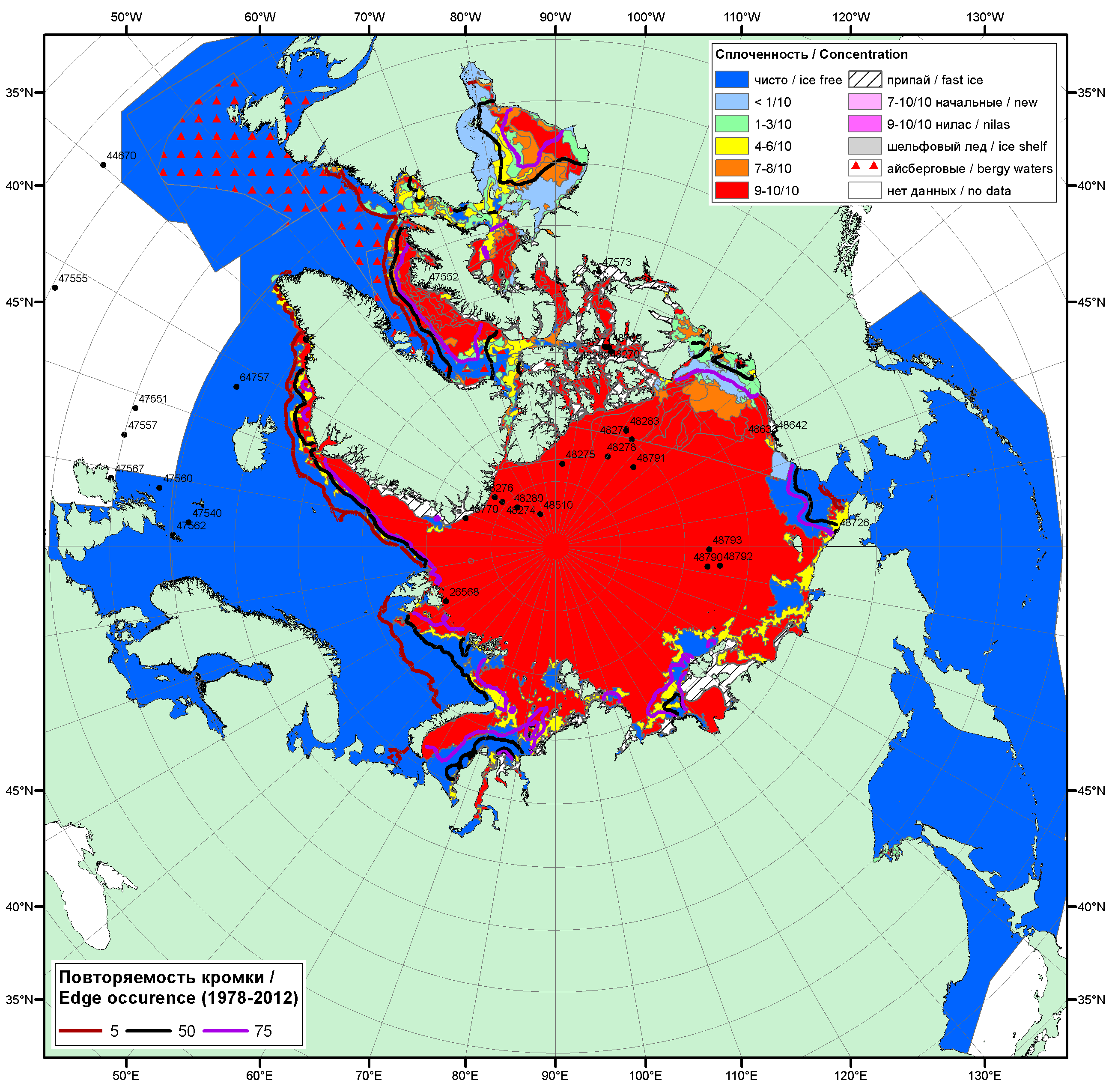 Рисунок 1а – Обзорная ледовая карта СЛО за 26.06.2017 - 04.07.2017 г. (цветовая раскраска по общей сплоченности) на основе ледового анализа ААНИИ (04.07), Канадской ледовой службы (26.06), Национального ледового центра США (29.06), положение метеорологический дрейфующих буев IABP и Argos на 04.07.2017T1200+00 и повторяемость кромки за 01-05.07 за период 1979-2012 гг. по наблюдениям SSMR-SSM/I-SSMIS (алгоритм NASATEAM).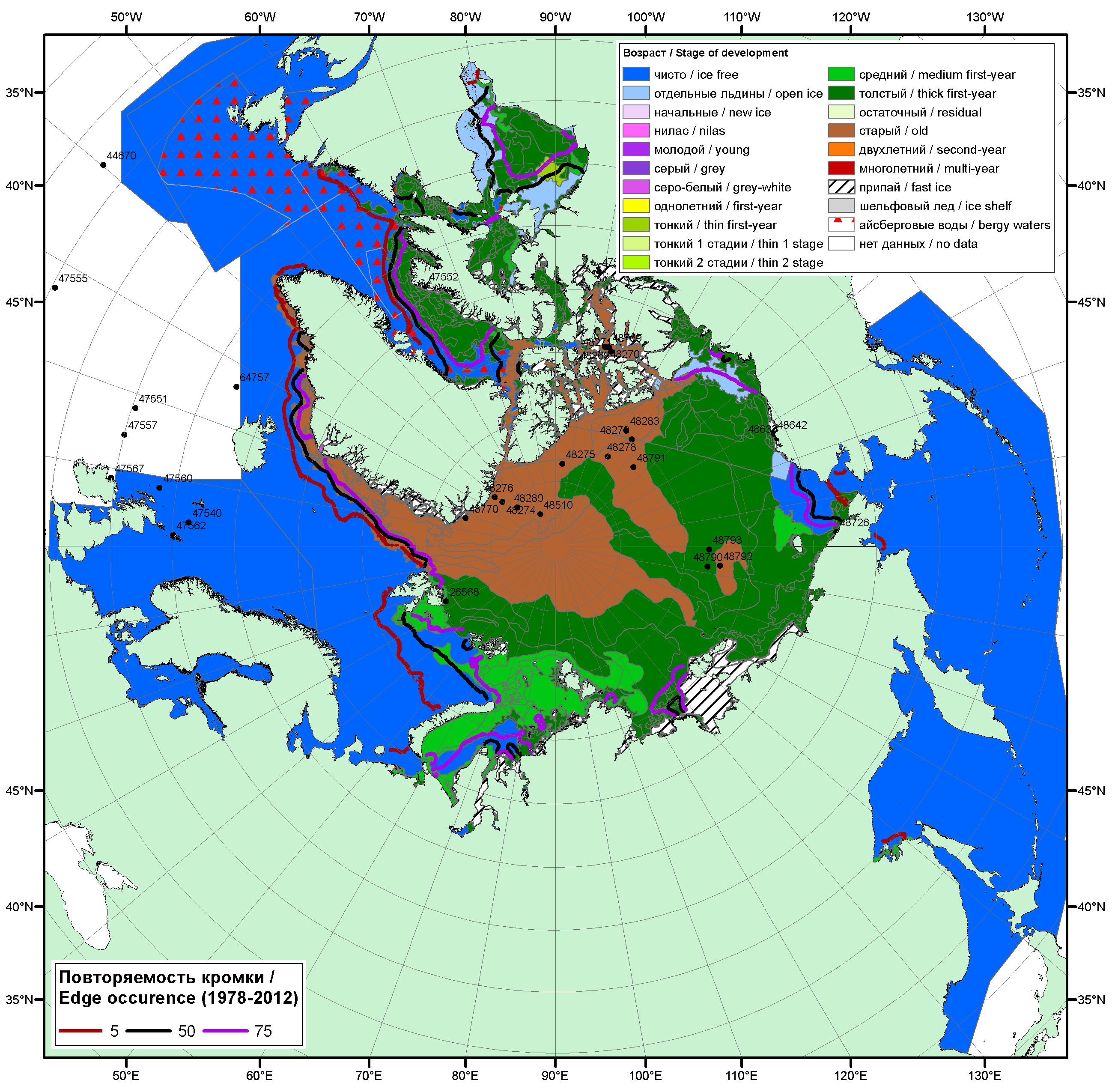 Рисунок 1б – Обзорная ледовая карта СЛО за 26.06.2017 - 29.06.2017 г. (цветовая раскраска по преобладающему возрасту) на основе ледового анализа Канадской ледовой службы (26.05) и Национального ледового центра США (29.06), положение метеорологический дрейфующих буев IABP и Argos на 29.06.2017T1200+00 и повторяемость кромки за 26-30.06 за период 1979-2012 гг. по наблюдениям SSMR-SSM/I-SSMIS (алгоритм NASATEAM).Рисунок 1в – Положение кромки льда и зон разреженных (<8/10) и сплоченных (≥8/10) льдов СЛО за 04.07.2017 г. на основе ледового анализа Национального Ледового Центра США, положение метеорологический дрейфующих буев IABP и Argos на 04.07.2017T1200+00 и повторяемость кромки за 01-05.07 за период 1979-2012 гг. по наблюдениям SSMR-SSM/I-SSMIS (алгоритм NASATEAM)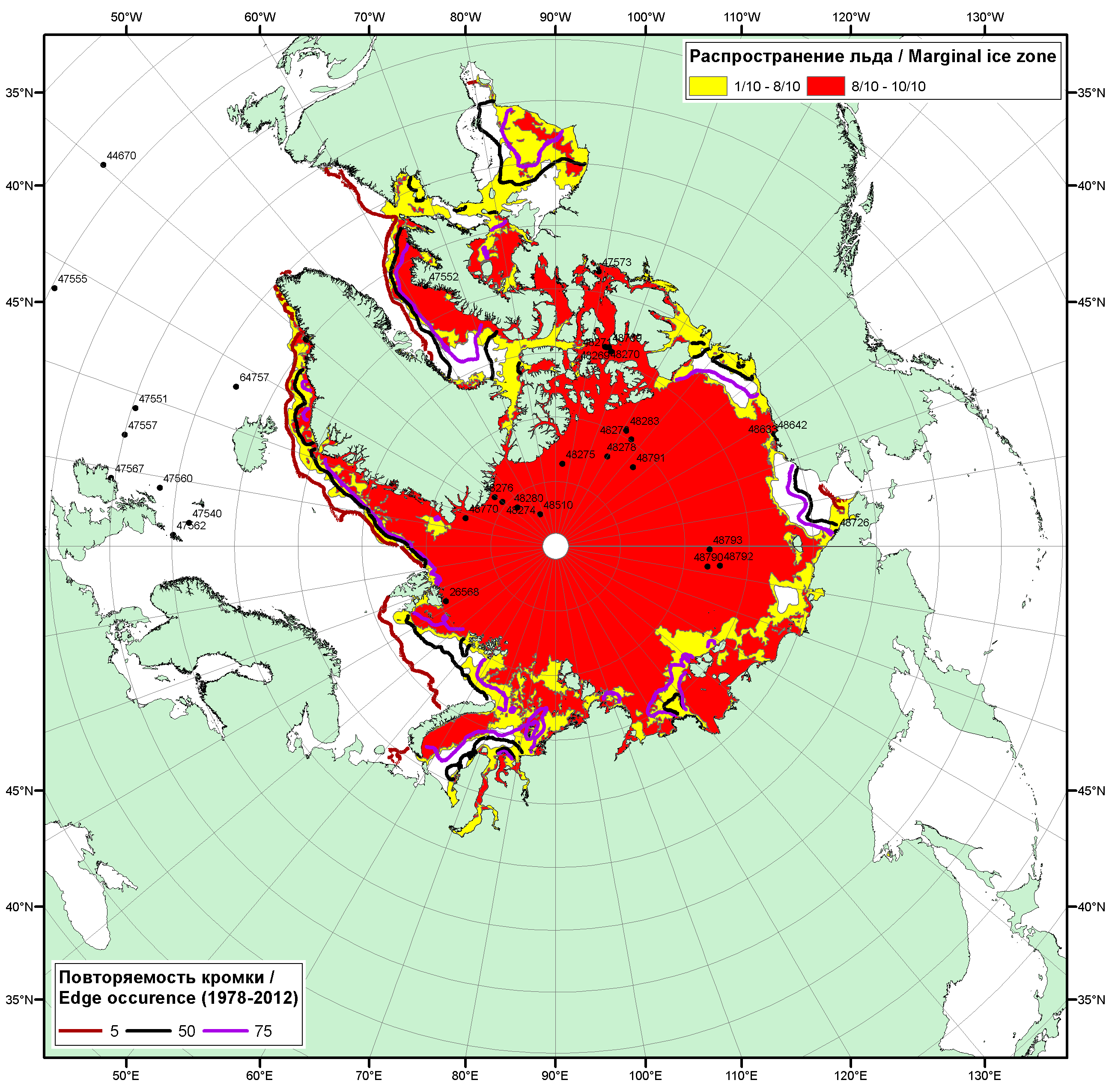 Рисунок 2 – Обзорная ледовая карта СЛО за 26.06 - 04.07.2017 г. и аналогичные периоды 2007-2016 гг. на основе ледового анализа ААНИИ, Канадской ледовой службы и Национального ледового центра США.Рисунок 3 – Поля распределения средневзвешенной толщины льда на основе совместной модели морского льда – океана ACNFS (HYCOM/NCODA/CICE) 04.07 за 2010-2017 гг. Таблица 1 – Динамика изменения значений ледовитости по сравнению с предыдущей неделей для морей Северной полярной области за 26.06 – 02.07.2017 г. по данным наблюдений SSMR-SSM/I-SMISТаблица 2 - Медианные значения ледовитости для Северной полярной области, 3-х меридиональных секторов и моря СМП за текущие 30 и 7-дневные интервалы и её аномалии от 2012-2016 гг. и интервалов 2007-2017 гг. и 1978-2017 гг. по данным наблюдений SSMR-SSM/I-SSMIS, алгоритмы NASATEAMСеверная полярная областьСектор 45°W-95°E (Гренландское - Карское моря)Сектор 95°E-170°W (моря Лаптевых - Чукотское, Берингово, Охотское)Сектор 170°W-45°W (море Бофорта и Канадская Арктика)Северный Ледовитый океанМоря СМП (моря Карское-Чукотское)Таблица 3 – Экстремальные и средние значения ледовитости для Северной полярной области, 3 меридиональных секторов и моря СМП за текущий 7-дневный интервал по данным наблюдений SSMR-SSM/I-SSMIS, алгоритмы NASATEAMСеверная полярная областьСектор 45°W-95°E (Гренландское - Карское моря)Сектор 95°E-170°W (моря Лаптевых - Чукотское, Берингово, Охотское)Сектор 170°W-45°W (море Бофорта и Канадская Арктика)Северный Ледовитый океанМоря СМП (моря Карское-Чукотское)Рисунок 4 – Ежедневные оценки сезонного хода ледовитости для Северной Полярной Области и трех меридиональных секторов за период 26.10.1978 - 02.07.2017 по годам на основе расчетов по данным SSMR-SSM/I-SSMIS, алгоритмы NASATEAM: а) Северная полярная область, б) сектор 45°W-95°E (Гренландское – Карское моря), в) сектор 95°E-170°W (моря Лаптевых – Чукотское и Берингово, Охотское), г) сектор 170°W-45°W (море Бофорта и Канадская Арктика), д) Северный Ледовитый океан, е) Северный морской путь (Карское - Чукотское моря).Рисунок 5 – Медианные распределения сплоченности льда за текущие 7 и 30-дневные промежутки и её разности относительно медианного распределения за те же месяца за периоды 1979-2017 (центр) и 2007-2017 гг. (справа) на основе расчетов по данным SSMR-SSM/I-SSMIS, алгоритмы NASATEAM.Южный океан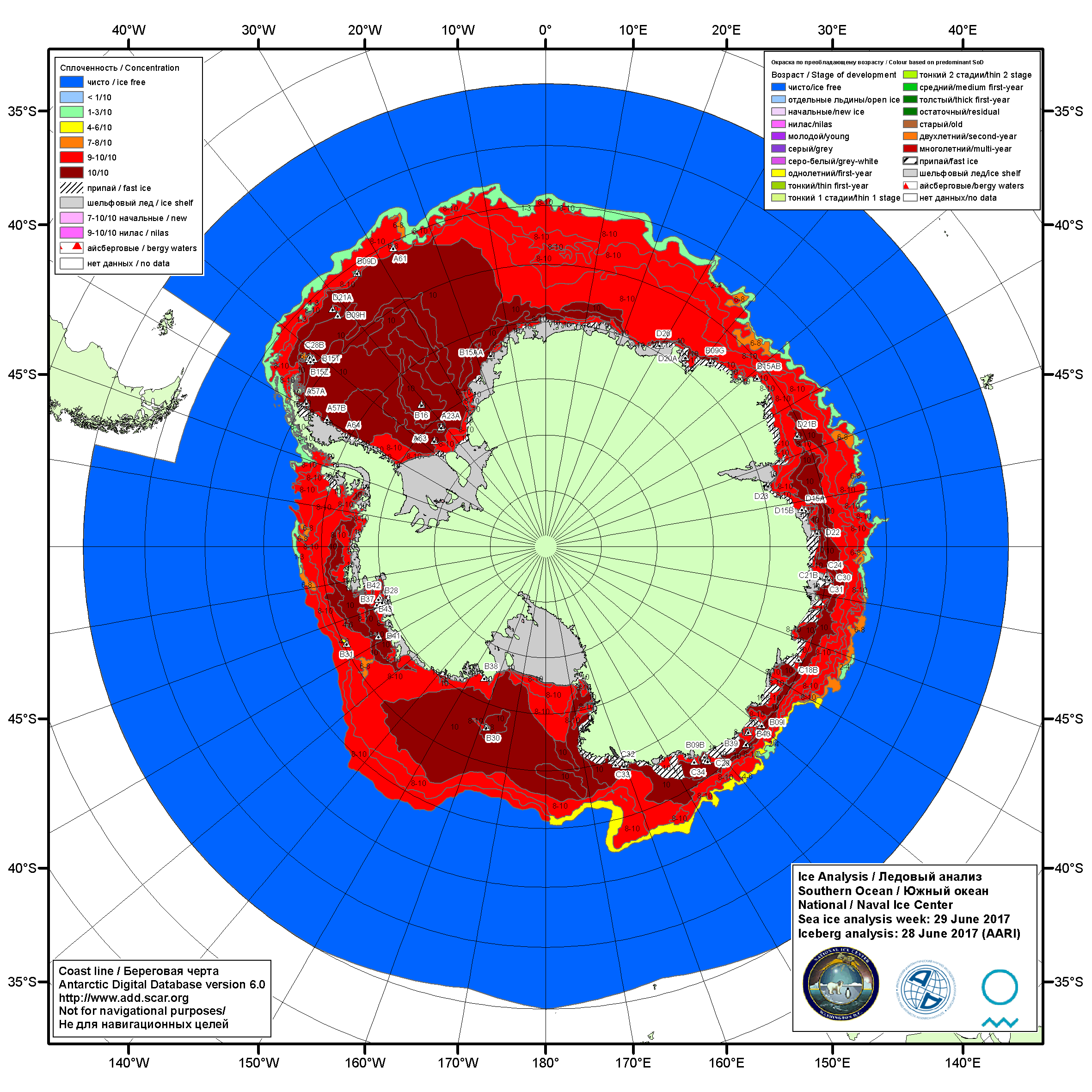 Рисунок 6а – Ледовая карта Южного океана (цветовая окраска по общей сплоченности) и расположение крупных айсбергов на основе информации совместного ледового анализа НЛЦ США, ААНИИ и НМИ (Норвегия) за 29.06.2017.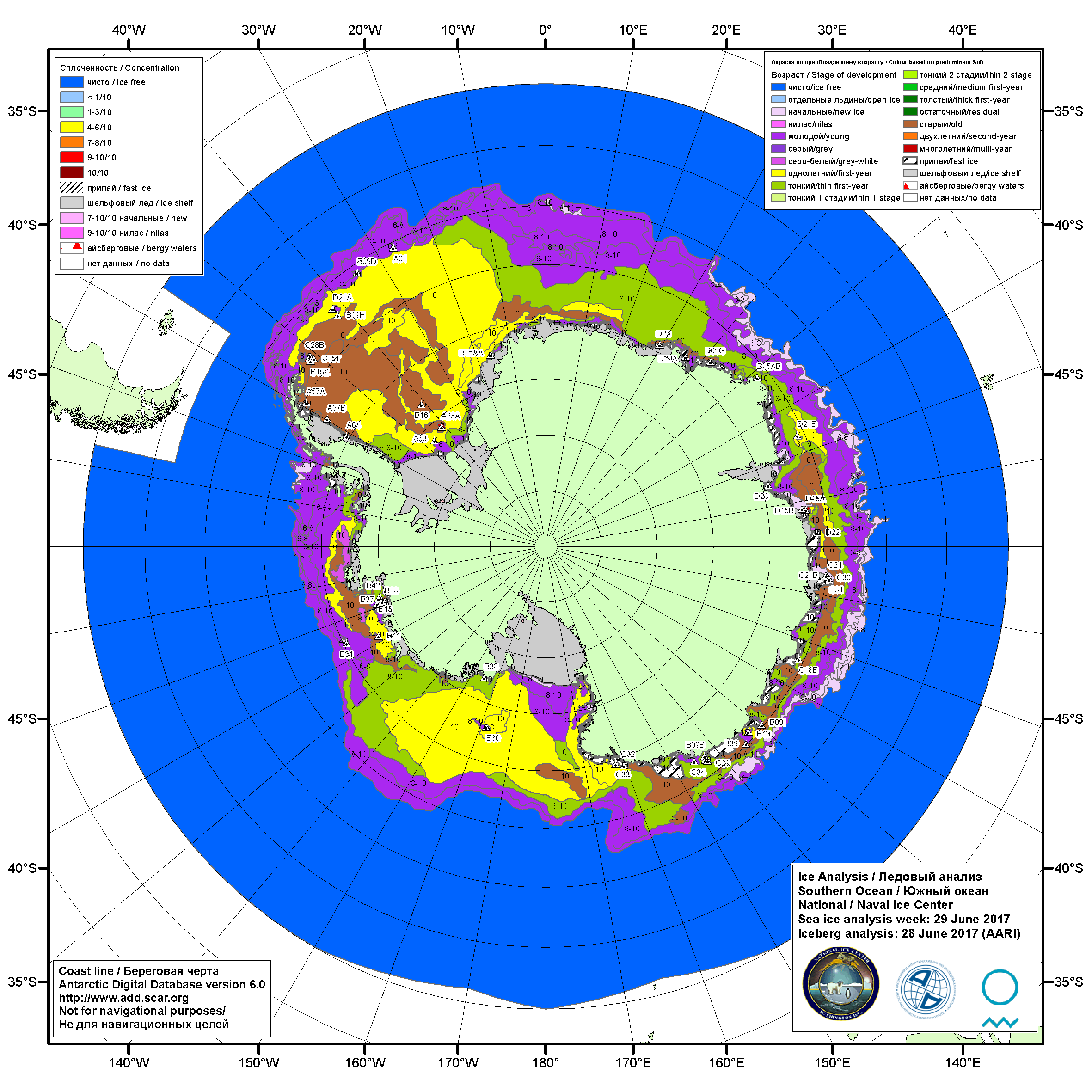 Рисунок 6б – Ледовая карта Южного океана (цветовая окраска по возрасту) и расположение крупных айсбергов на основе информации совместного ледового анализа НЛЦ США, ААНИИ и НМИ (Норвегия) за 29.06.2017.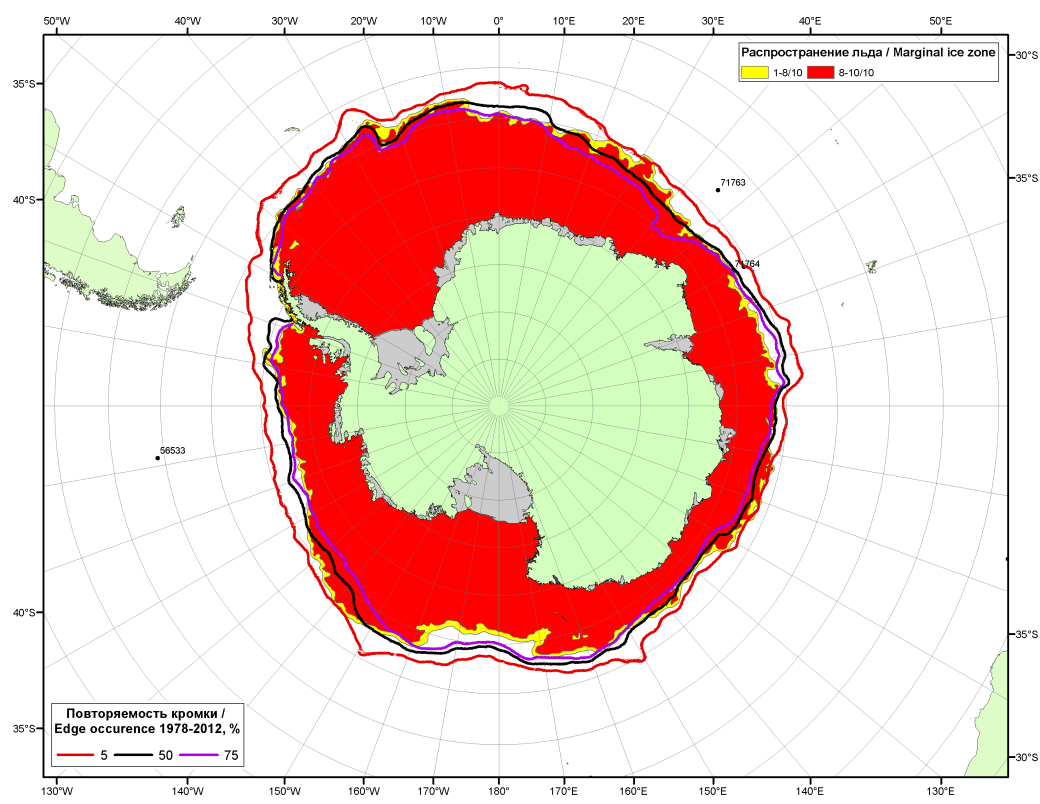 Рисунок 6в – Положение кромки льда и зон разреженных (<8/10) и сплоченных (≥8/10) льдов Южного океана за 04.07.2017 г. на основе ледового анализа Национального Ледового Центра США, положение метеорологический дрейфующих буев IABP и Argos на 04.07.2017T1200+00 и повторяемость кромки за 01-05.07 за период 1979-2014 гг. по наблюдениям SSMR-SSM/I-SSMIS (алгоритм NASATEAM)Рисунок 7 – Ежедневные оценки сезонного хода ледовитости Южного Океана и меридиональных секторов за период 26.10.1978 – 02.07.2017 по годам на основе расчетов по данным SSMR-SSM/I-SSMIS, алгоритм NASATEAM: а) Южный Океан, б) Атлантический сектор (60°W-30°E, море Уэдделла), в) Индоокеанский сектор (30°E-150°E, моря Космонавтов, Содружества, Моусона), г) Тихоокеанский сектор (150°E-60°W, моря Росса, Беллинсгаузена)Рисунок 8 – Медианные распределения общей сплоченности льда за текущие 7 и 30-дневные промежутки (слева) и её разности относительно медианного распределения за тот же месяц за периоды 1978-2017 (центр) и 2007-2017 гг. (справа) на основе расчетов по данным SSMR-SSM/I-SSMIS, алгоритм NASATEAMТаблица 4 – Динамика изменения значений ледовитости по сравнению с предыдущей неделей для морей Южного океана за 26.06 - 02.07.2017 г. по данным наблюдений SSMR-SSM/I-SSMISТаблица 5 - Медианные значения ледовитости для Южного океана и 3 меридиональных секторов за текущие 30 и 7-дневные интервалы и её аномалии от 2012-2016 гг. и интервалов 2007-2017 гг. и 1978-2017 гг. по данным наблюдений SSMR-SSM/I-SSMIS, алгоритм NASATEAMЮжный ОкеанАтлантический сектор (60°W-30°E, море Уэдделла)Индоокеанский сектор (30°E-150°E, моря Космонавтов, Содружества, Моусона)Тихоокеанский сектор (150°E-60°W, моря Росса, Беллинсгаузена)Таблица 6 – Экстремальные значения ледовитости для Южного океана и 3 меридиональных секторов за текущий 7-дневный интервал по данным наблюдений SSMR-SSM/I-SSMIS, алгоритм NASATEAMЮжный ОкеанАтлантический сектор (60°W-30°E, море Уэдделла)Индоокеанский сектор (30°E-150°E, моря Космонавтов, Содружества, Моусона)Тихоокеанский сектор (150°E-60°W, моря Росса, Беллинсгаузена)Приложение 1 – Статистические значения ледовитостей по отдельным акваториям Северной Полярной Области и Южного океанаТаблица 7 – Средние, аномалии среднего и экстремальные значения ледовитостей для Северной полярной области и её отдельных акваторий за текущие 7-дневный (неделя) и 30-дневный промежутки времени по данным наблюдений SSMR-SSM/I-SSMIS, алгоритм NASATEAM за период 1978-2017 гг.26.06-02.0703.06-02.07Таблица 8 – Средние, аномалии среднего и экстремальные значения ледовитостей для Южного океана и его отдельных акваторий за текущие 7-дневный (неделя) и 30-дневный промежутки времени по данным наблюдений SSMR-SSM/I-SSMIS, алгоритм NASATEAM за период 1978-2017 гг.26.06-02.0703.06-02.07Таблица 9 – Динамика изменения значений ледовитости по сравнению с предыдущей неделей для морей Северной полярной области и Южного океана за текущий 7-дневный (неделя) промежуток времени по данным наблюдений SSMIS26.06-02.0726.06-02.0726.06-02.0726.06-02.0726.06-02.0726.06-02.0726.06-02.07Характеристика исходного материала и методика расчетовДля иллюстрации ледовых условий Арктического региона представлены совмещенные региональные карты ААНИИ, ГМЦ России, ледовой службы Германии (BSH), Канадской ледовой службы – КЛС и Национального ледового центра США - НЛЦ. Совмещение карт выполнено путем перекрытия слоев (ААНИИ, слой #1), (региональная карта НЛЦ, слой #1), (ГМЦ России, слой #1), (BSH, слой #1) -> (КЛС, слой #2)  –> (обзорная карта НЛЦ, слой #3). Как результат, карты ААНИИ характеризуют ледовые условия морей Гренландского…Бофорта и Охотского, карты ГМЦ России – Азовского, Каспийского и Белого, карты НЛЦ – Берингова моря, карты BSH – Балтийского карты КЛС - морей Бофорта, Канадского архипелага, Баффина, Девисова пролива, Лабрадор, Св. Лаврентия, а НЛЦ - Арктического Бассейна, Линкольна,  южной части Гренландского моря, а также в летний период – моря Бофорта, Чукотское и Берингово (при этом полный охват карт НЛЦ – вся акватория СЛО и субполярные моря). Для построения совмещенных карт используется архив данных в обменном формате ВМО СИГРИД3 Мирового центра данных по морскому льду (МЦД МЛ). В пределах отдельного срока выборка карт из архива проводилась по критериям близости карт к сроку выпуска карты ААНИИ с максимальным интервалом времени между картами до 7 суток (день недели выпуска карт ААНИИ и ГМЦ России– каждая среда, BSH – каждый понедельник, КЛС – каждый вторник, НЛЦ – 1 раз в 2 недели по вторникам для циркумполярных карт и понедельник – четверг для региональных карт). Для иллюстрации полей толщин льда СЛО использованы ежедневные данные по распределению средневзвешенной толщины льда численной модели ACNFS. Численная модель ACNFS имеет пространственное разрешение 1/12° и является совместной моделью морского льда – океана диагностики и краткосрочного прогнозирования состояния ледяного покрова  всех акваторий Северного полушария севернее 40 с.ш. В модели ACNFS используется ледовый блок CICE (Hunke and Lipscomb, 2008), совмещенный с  моделью океана HYCOM (Metzger et al., 2008, 2010). Атмосферный форсинг включает поля приземных метеопараметров и радиационного баланса поверхности. Исходная ледовая информация, используемая для расчетов по модели, включают данные альтиметра, ТПО, сплоченность, профиля температуры и солёности воды.Для иллюстрации ледовых условий Южного океана, а также Северной Полярной области за последние сутки используются ежедневные циркумполярные ледовые информационные продукты НЛЦ США по оценке расположения кромки льда и ледяных массивов - MIZ (Marginal Ice Zone). Для цветовой окраски карт использован стандарт ВМО (WMO/Td. 1215) для зимнего (по возрасту) и летнего (по общей сплоченности) периодов. Следует также отметить, что в зонах стыковки карт ААНИИ, ГМЦ России, КЛС и НЛЦ наблюдается определенная несогласованность границ и характеристик ледовых зон вследствие ряда различий в ледовых информационных системах подготавливающих служб (карты для Балтийского моря представлены только BSH или ААНИИ). Однако, данная несогласованность несущественна для целей интерпретации ледовых условий в рамках настоящего обзора. Для получения оценок ледовитости (extent) и приведенной ледовитости – площади льда (area) отдельных секторов, морей, частей морей Северной полярной области и Южного океана и климатического положения кромок заданной повторяемости на основе данных спутниковых систем пассивного микроволнового зондирования SSMR-SSM/I-SSMIS-AMSR2 в МЦД МЛ ААНИИ принята следующая технология расчетов:источник данных – архивные (Cavalieri et al., 2008, Meier et al., 2006) и квазиоперативные (Maslanik and Stroeve, 1999) c задержкой 1-2 дня ежедневные матрицы (поля распределения) оценок общей сплоченности Северной (севернее 45° с.ш.) и Южной (южнее 50° с.ш.) Полярных областей на основе обработанных по алгоритму NASATEAM данных многоканальных микроволновых радиометров SSMR-SSM/I-SSMIS ИСЗ NIMBUS-7 и DMSP за период с 26.10.1978 г. по настоящий момент времени, копируемые с сервера НЦДСЛ;источник данных – ежедневные матрицы (поля распределения) оценок общей сплоченности Северной и Южной полярной областей на основе обработанных по алгоритму Bootstrap данных многоканального микроволнового радиометра AMSR2 ИСЗ GCOM-W1(SHIZUKU) за период с 01.07.2012 г. по настоящий момент времени, предоставленные Японским космическим агентством (provided by JAXA);область расчета – Северная и Южная Полярные области и их регионы с использованием масок океан/суша НЦДСЛ (http://nsidc.org/data/polar_stereo/tools_masks.html);границы используемых масок расчета отдельных меридиональных секторов, морей, частей морей Северной полярной области и Южного океана представлены на рисунках П1 – П2, не совпадают с используемыми в НЦДСЛ масками для отдельных акваторий Мирового океана и основаны на номенклатуре ААНИИ для морей Евразийского шельфа (Гренландское - Чукотское), Атласе Северного ледовитого океана (1980) и Атласе океанов (1980) издательства ГУНИО МО.вычислительные особенности расчета – авторское программное обеспечение ААНИИ с сохранением точности расчетов и оценке статистических параметров по гистограмме распределения и свободно-распространяемое программное обеспечение GDAL для векторизации полей климатических параметров;Исходная информация в формате ВМО СИГРИ3 доступна на сервере МЦД МЛ по адресам http://wdc.aari.ru/datasets/d0004 (карты ААНИИ), http://wdc.aari.ru/datasets/d0031 (карты КЛС), http://wdc.aari.ru/datasets/d0032 (карты НЛЦ), ), http://wdc.aari.ru/datasets/d0033  (карты ГМЦ России) и ), http://wdc.aari.ru/datasets/d0035 (карты BSH).   В графическом формате PNG совмещенные карты ААНИИ-КЛС-НЛЦ доступны по адресу http://wdc.aari.ru/datasets/d0040. Результаты расчетов ледовитости Северной, Южной полярных областей, их отдельных меридиональных секторов, морей и частей морей доступны на сервере МЦД МЛ ААНИИ в каталогах соответственно http://wdc.aari.ru/datasets/ssmi/data/north/extent/ и http://wdc.aari.ru/datasets/ssmi/data/south/extent/.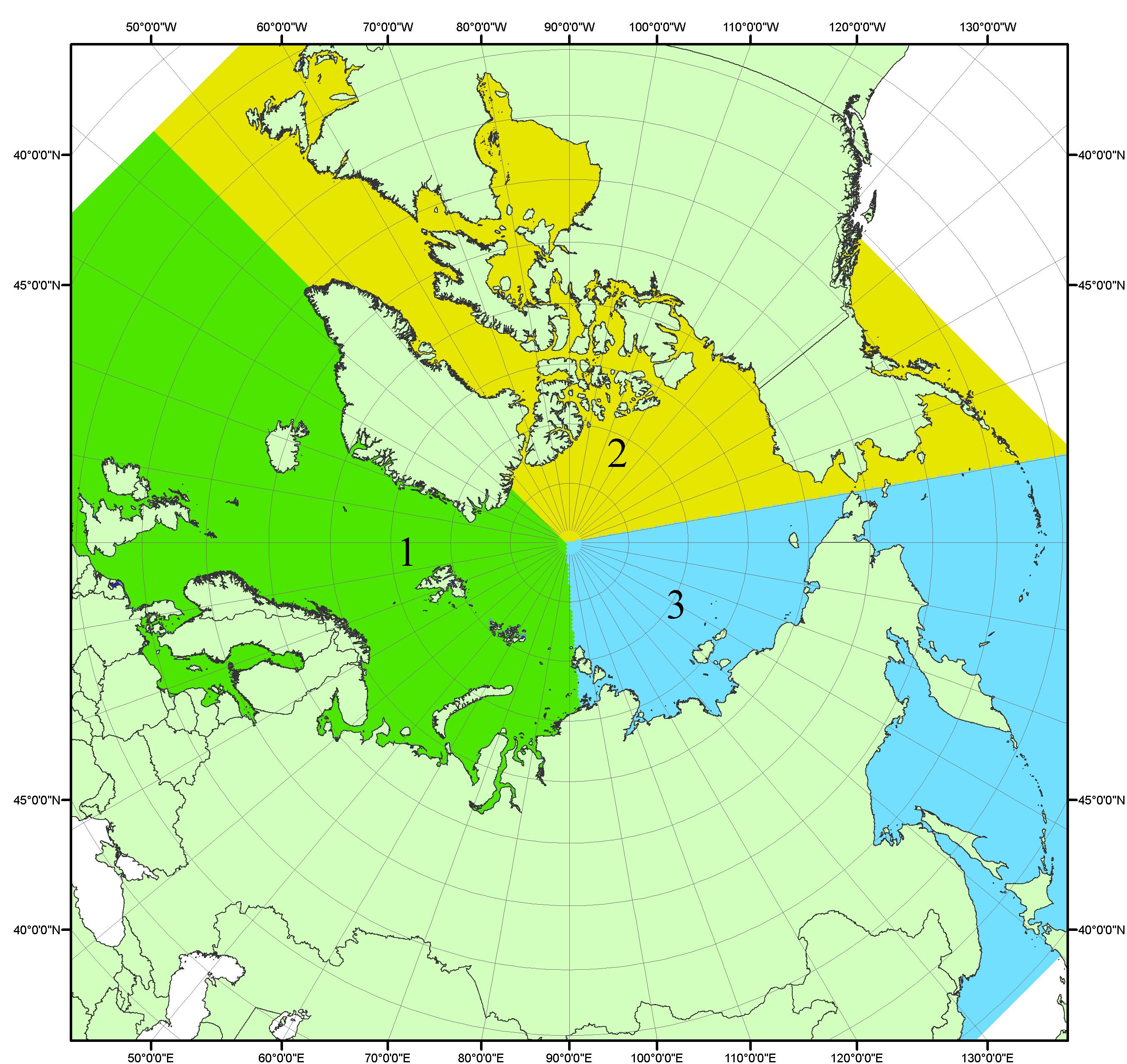 Рисунок П1 – Секторальное деление северной полярной области. 1 - Сектор 45°W-95°E (Гренландское - Карское моря); 2 - Сектор 170°W-45°W (море Бофорта и Канадская Арктика); 3 - Сектор 95°E-170°W (моря Лаптевых - Чукотское, Берингово, Охотское, Японское)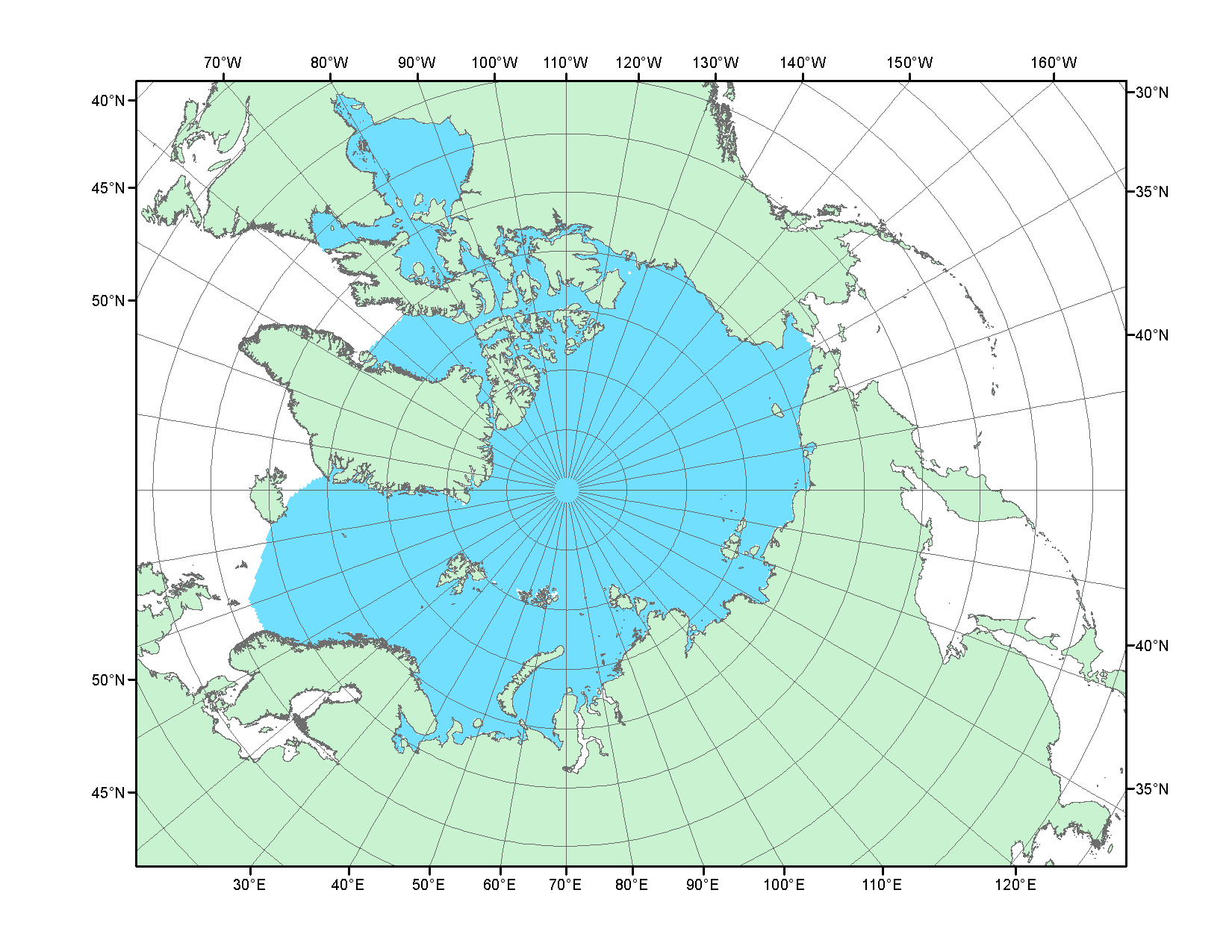 Рисунок П2 – Северный ледовитый океан в официальных границах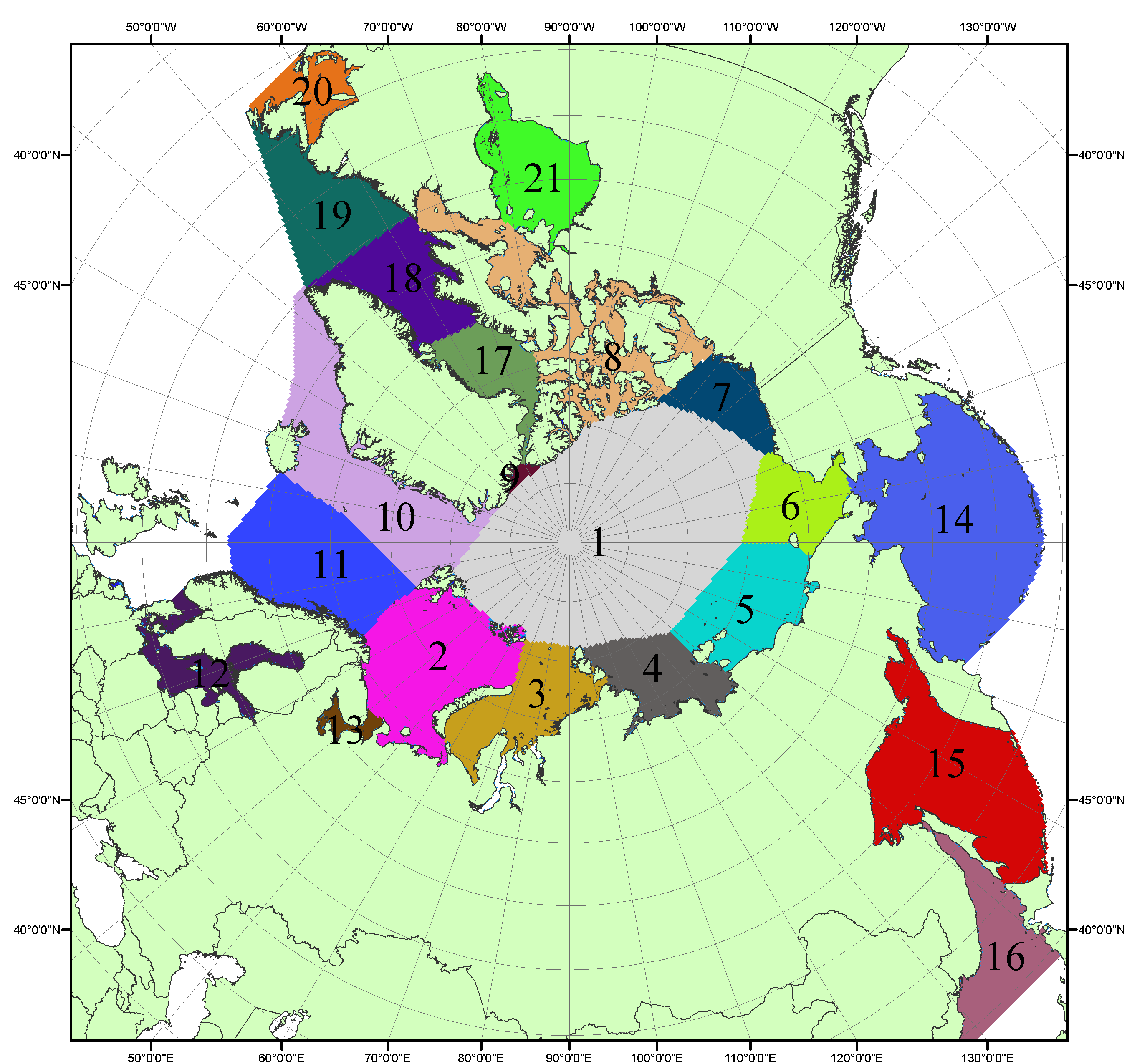 Рисунок П3 – Моря северной полярной области. 1 – Арктический бассейн; 2- Баренцево море; 3 – Карское море; 4 – море Лаптевых; 5 - Восточно-Сибирское море; 6 – Чукотское море; 7 – море Бофорта; 8 – Канадский архипелаг; 9 – море Линкольна; 10 – Гренландское море; 11 – Норвежское море; 12 – Балтийское море; 13 – Белое море; 14 – Берингово море; 15 – Охотское море; 16 – Японское море; 17 – море Баффина; 18 – Дейвисов пролив; 19 – море Лабрадор; 20 – залив Святого Лаврентия; 21 – Гудзонов залив.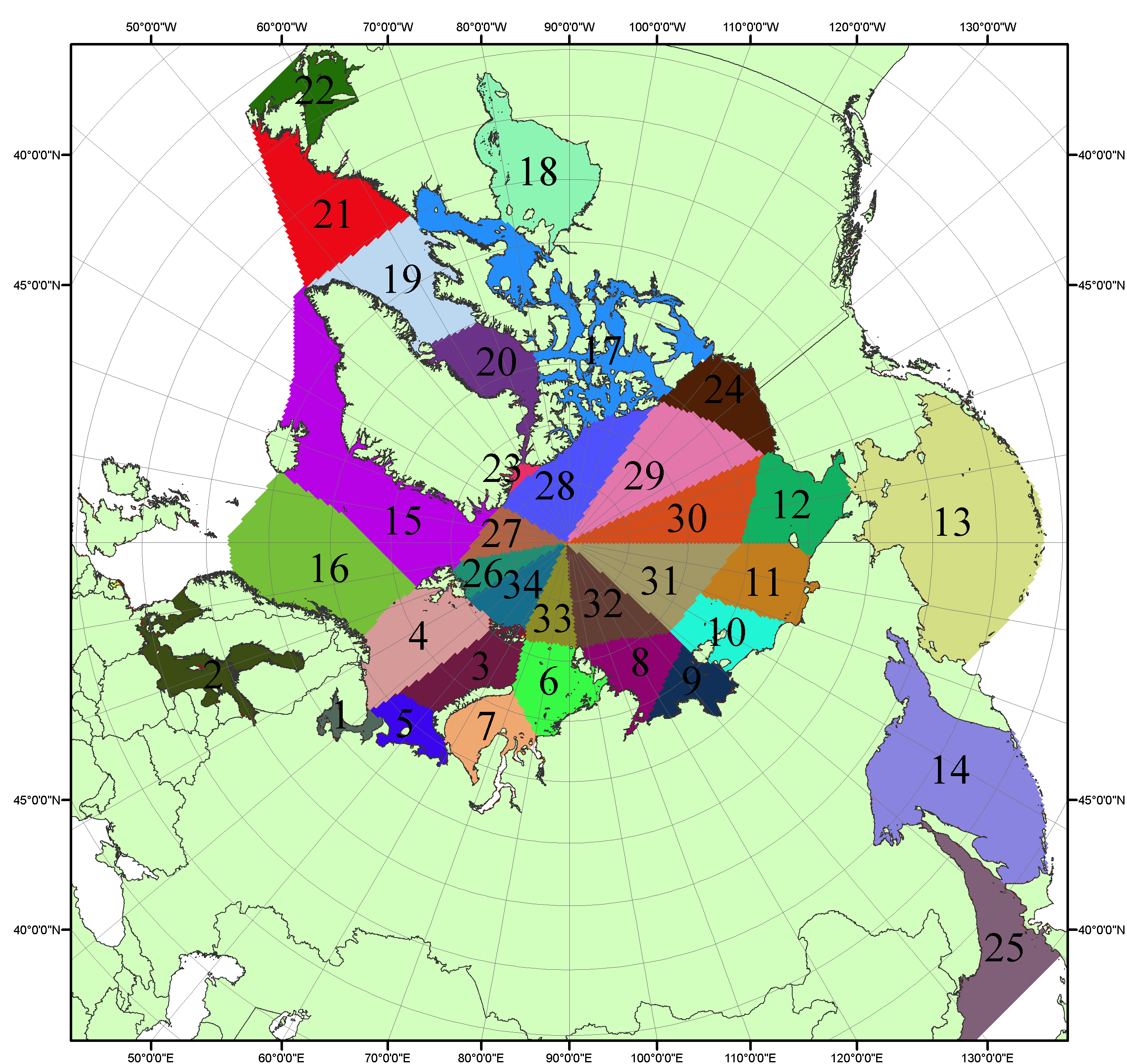 Рисунок П4 – Сектора и моря северной полярной области. 1 - Белое море; 2- Балтийское море; 3 – Баренцево море (СВ); 4 – Баренцево море (З); 5 - Баренцево море (ЮВ); 6 – Карское море (СВ); 7 – Карское море (ЮЗ); 8 – море Лаптевых (В); 9 – море Лаптевых (З); 10 – Восточно-Сибирское море (З); 11 – Восточно-Сибирское море (В); 12 –Чукотское море; 13 –Берингово море; 14 – Охотское море; 15 –Гренландское море; 16 – Норвежское море; 17 – Канадский архипелаг; 18 – Гудзонов залив; 19 – Дейвисов пролив; 20 - море Баффина; 21 – море Лабрадор; 22 - залив Святого Лаврентия; 23 - море Линкольна; 24 - море Бофорта; 25 - Японское море; 26 - сектор АО (30°з.д. – 10°в.д.); 27 – сектор АО (10°в.д. – 30°в.д.); 28 - сектор АО (30°в.д. – 65°в.д.); 29 - сектор АО (65°в.д. – 96°в.д.);30 - сектор АО (96°в.д. – 140°в.д.);31 - сектор АО (140°в.д. – 180°в.д.); 32 - сектор АО (180°в.д. – 156°з.д.); 33 - сектор АО (156°з.д. – 123°з.д.); 34 - сектор АО (123°з.д. – 30°з.д.).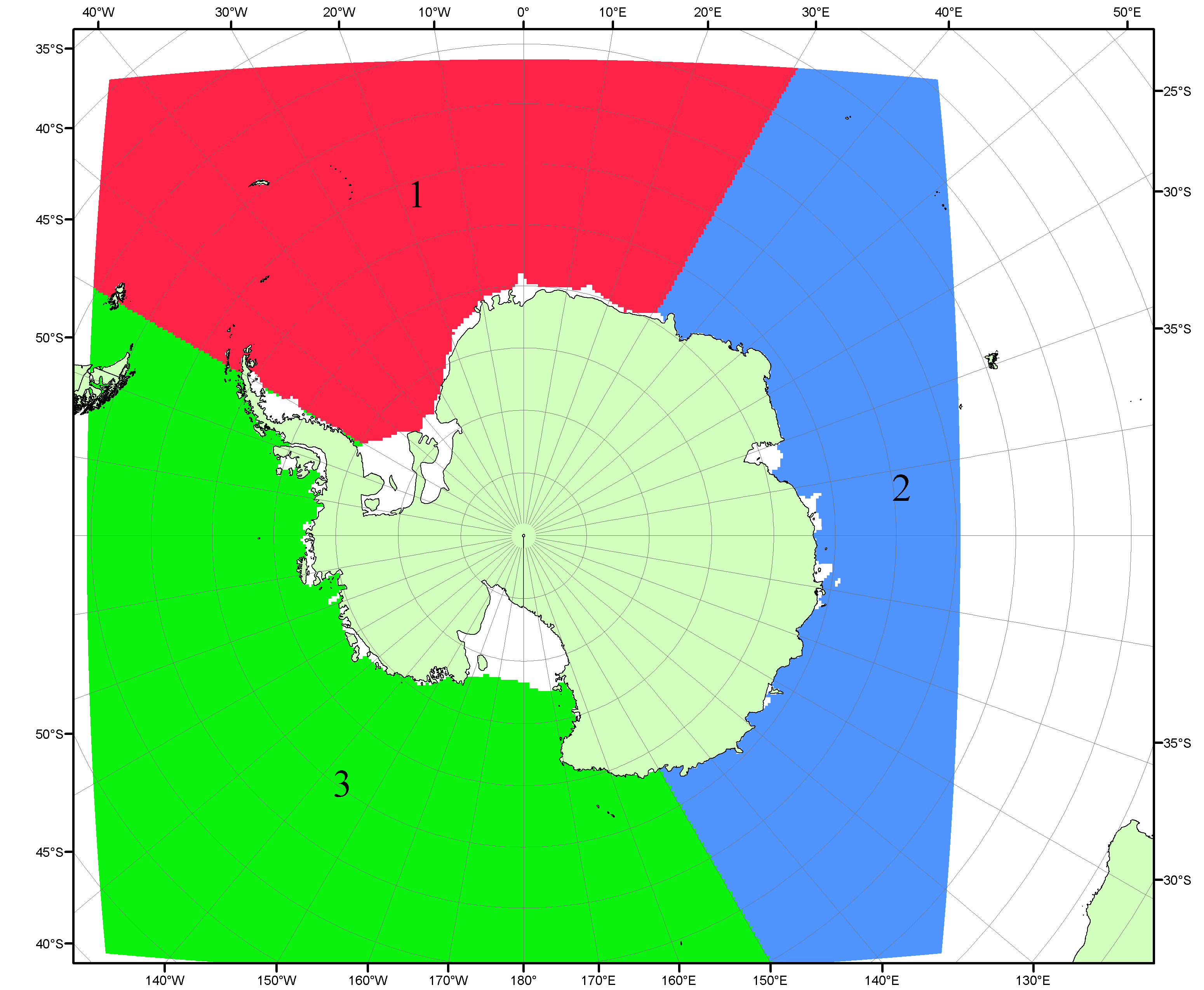 Рисунок П5 – Секторальное деление Южного океана. 1 - Атлантический сектор (60°W-30°E, море Уэдделла); 2 - Индоокеанский сектор (30°E-150°E, моря Космонавтов, Содружества, Моусона); 3 - Тихоокеанский сектор (150°E-60°W, моря Росса, Беллинсгаузена)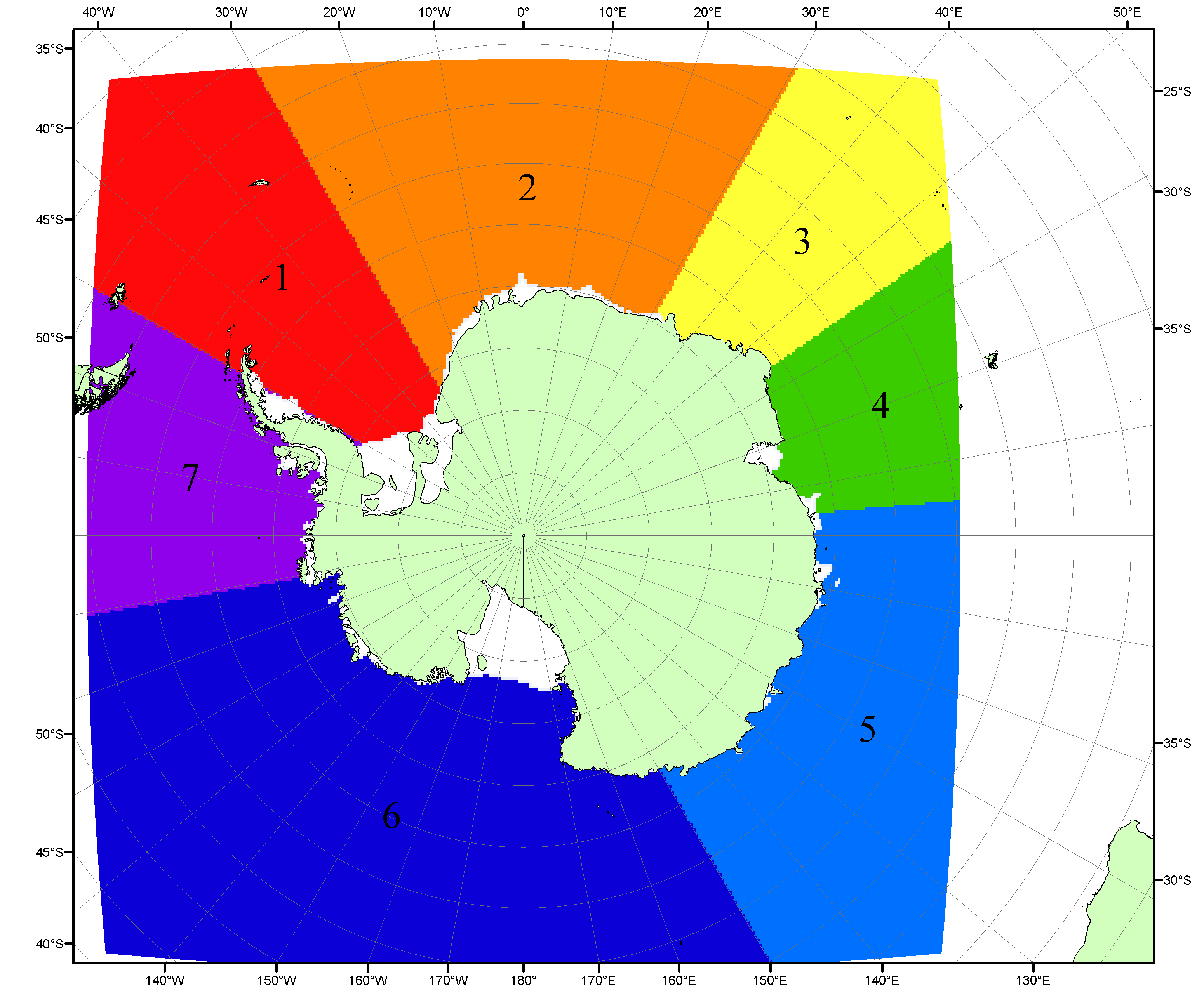 Рисунок П6 – Моря Южного океана. 1 – Западная часть моря Уэдделла; 2- Восточная часть моря Уэдделла; 3 – Море Космонавтов; 4 – море Содружества; 5 – море Моусона; 6 – море Росса; 7 – Море Беллинсгаузена.Список источников1. Атлас океанов. Северный Ледовитый океан. – 1980. М: Изд. ГУНИО МО СССР ВМФ – 184 с.2. Атлас океанов. Термины. Понятия. Справочные таблицы. - Изд. ВМФ МО СССР.-1980.3. Границы океанов и морей. – 1960. Л.: Изд. ГУНИО ВМФ. – 51 с.4. Andersen, S., R. Tonboe, L. Kaleschke, G. Heygster, and L. T. Pedersen, Intercomparison of passive microwave sea ice concentration retrievals over the high-concentration Arctic sea ice.// J. Geophys. Res. – 2007. – Vol. 112. C08004, doi:10.1029/2006JC003543.5. Cavalieri, D., C. Parkinson, P. Gloersen, and H. J. Zwally. 1996, updated 2008. Sea Ice Concentrations from Nimbus-7 SMMR and DMSP SSM/I Passive Microwave Data, [1978.10.26 – 2007.12.31]. Boulder, Colorado USA: National Snow and Ice Data Center. Digital media.6. Meier, W., F. Fetterer, K. Knowles, M. Savoie, M. J. Brodzik. 2006, updated quarterly. Sea Ice Concentrations from Nimbus-7 SMMR and DMSP SSM/I Passive Microwave Data, [2008.01.01 – 2008.03.25]. Boulder, Colorado USA: National Snow and Ice Data Center. Digital media.7. Maslanik, J., and J. Stroeve. 1999, updated daily. Near-Real-Time DMSP SSM/I-SSMIS Daily Polar Gridded Sea Ice Concentrations, [2008.03.26 – present moment]. Boulder, Colorado USA: National Snow and Ice Data Center. Digital media.8. Ice Chart Colour Code Standard. - JCOMM Technical Report Series No. 24, 2004, WMO/TD-No.1215. (http://jcomm.info/index.php?option=com_oe&task=viewDocumentRecord&docID=4914)9. JAXA GCOM-W1 ("SHIZUKU") Data Providing Service - http://gcom-w1.jaxa.jp/index.html 10. ACNFS on Internet - http://www7320.nrlssc.navy.mil/hycomARC 11. Posey, P.G., E.J. Metzger, A.J. Wallcraft, O.M Smedstad and M.W. Phelps, 2010: Validation of the 1/12° Arctic Cap Nowcast/Forecast System (ACNFS). Naval Report NRL/MR/7320-10-9287, Stennis Space Center, MS.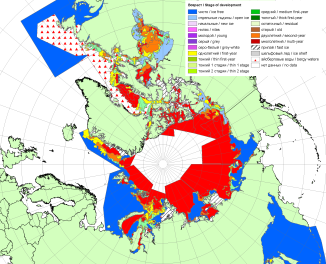 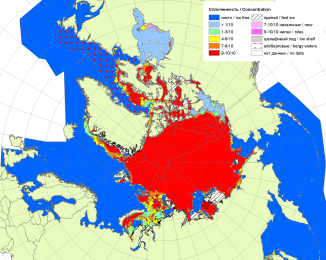 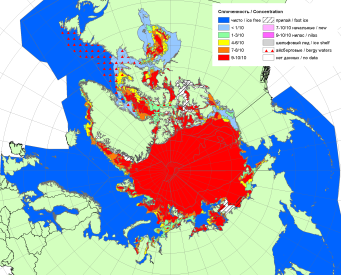 200720102011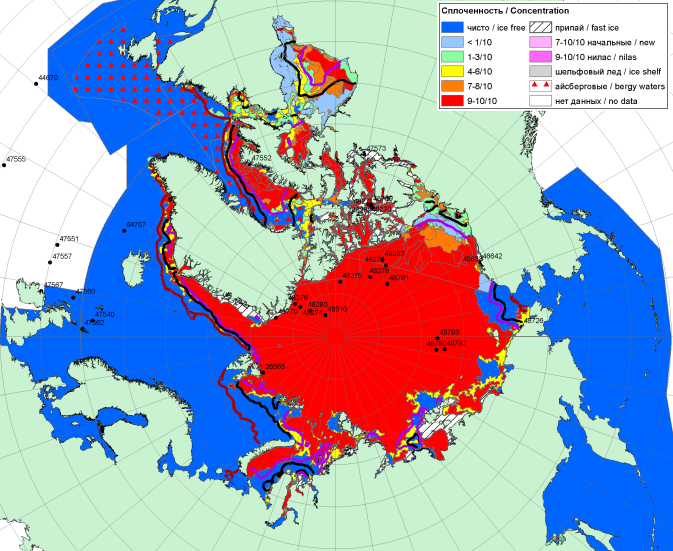 20172017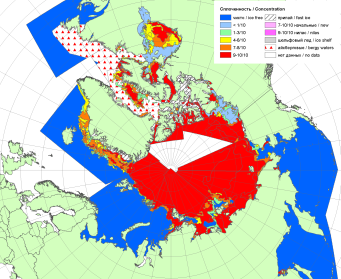 20172017201220172017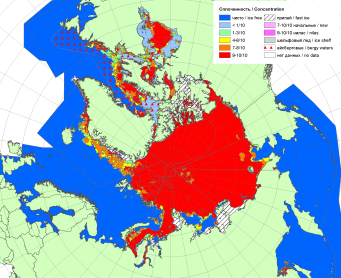 201720172013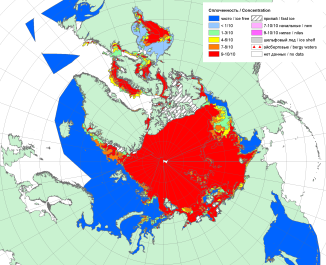 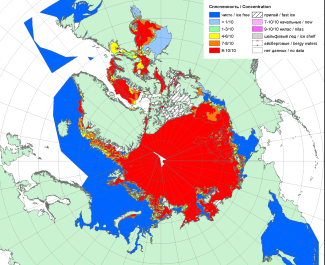 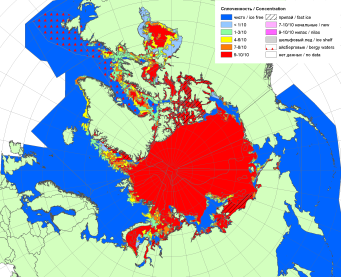 201620152014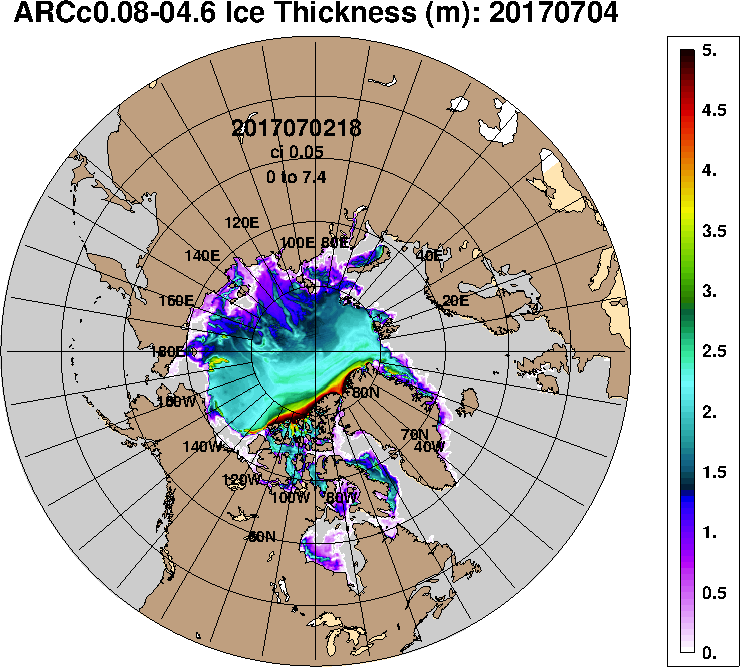 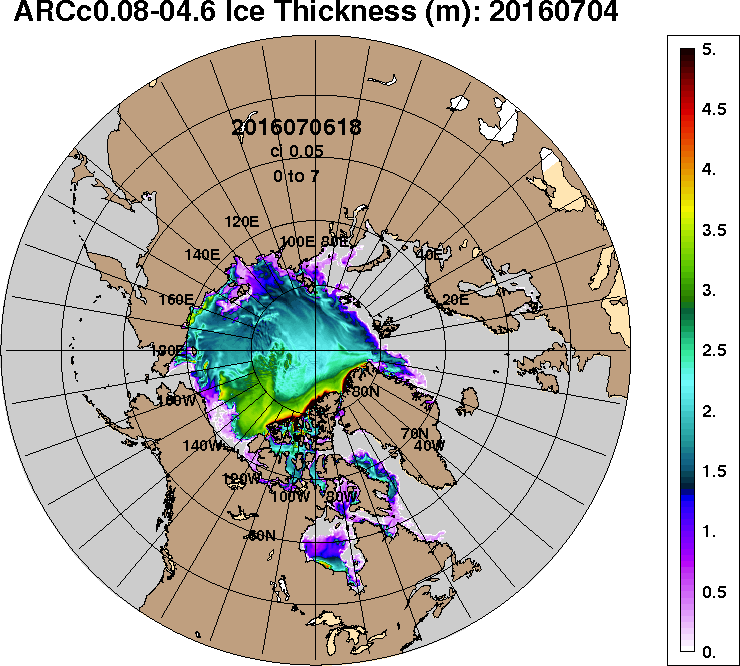 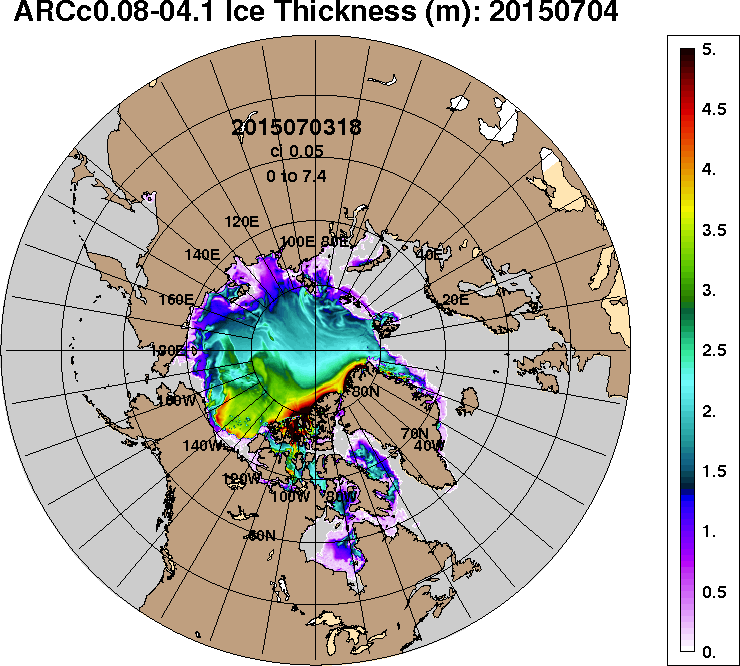 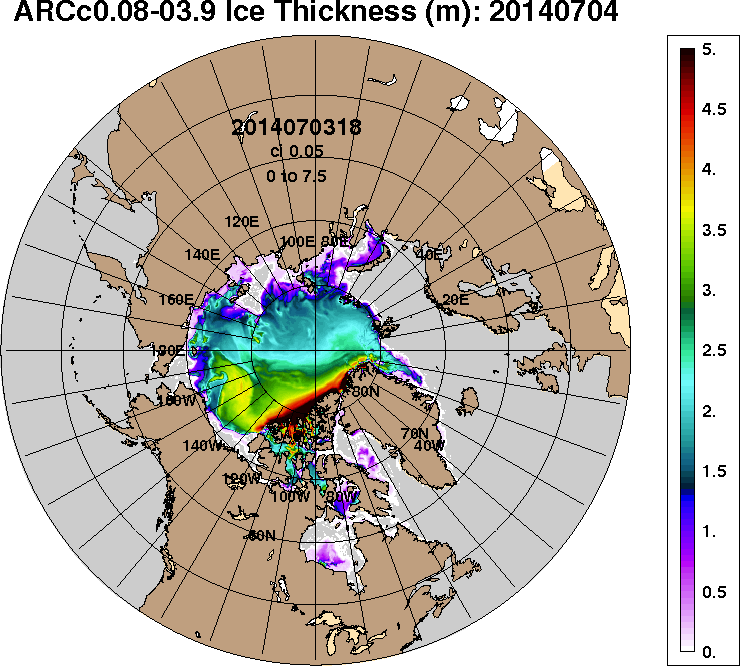 2017-07-042016-07-042015-07-042014-07-04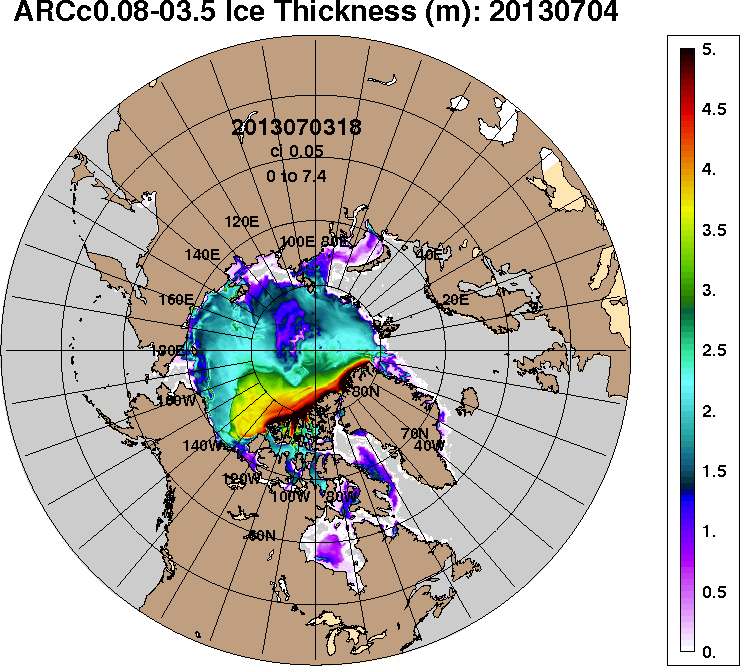 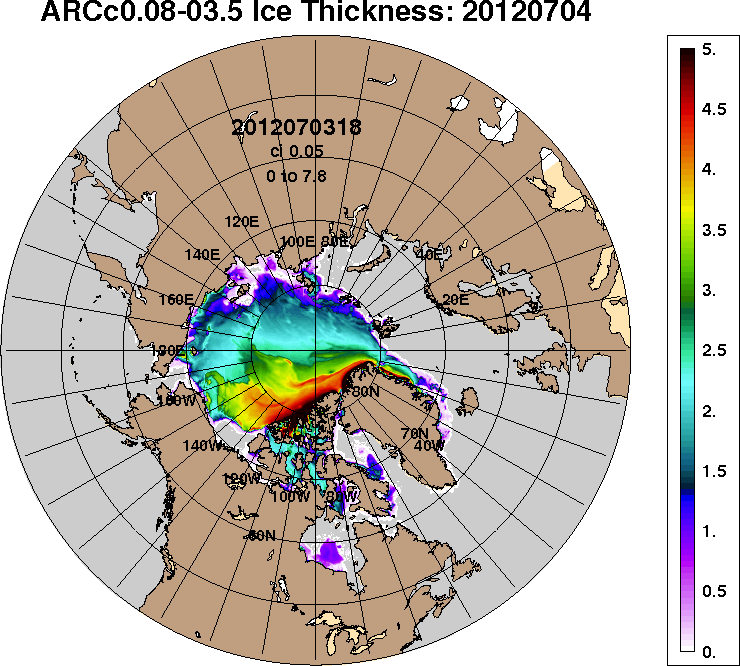 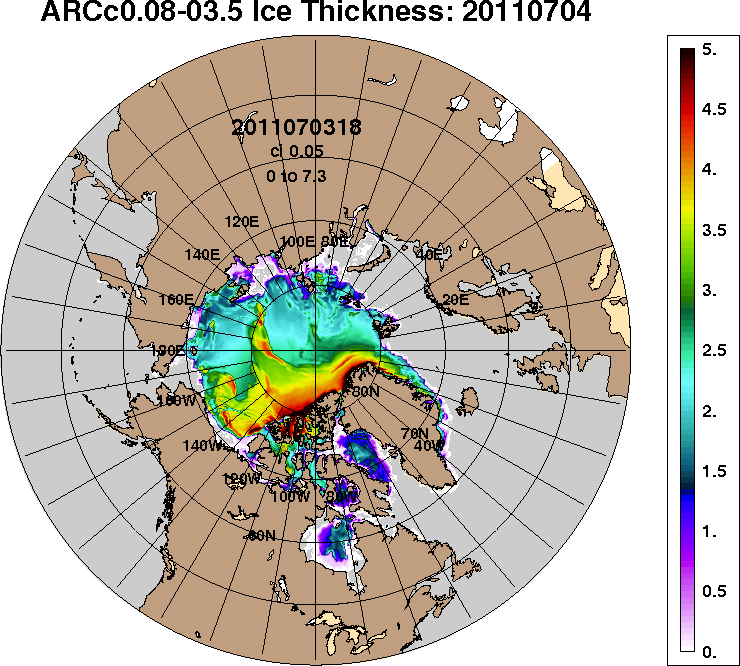 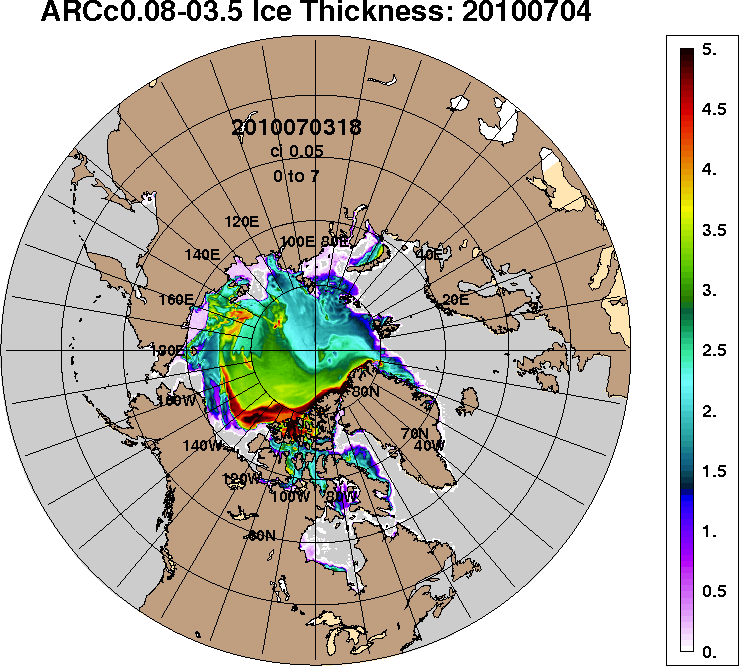 2013-07-042012-07-042011-07-042010-07-04РегионСеверная полярная областьСектор 45°W-95°E (Гренландское - Карское моря)Сектор 95°E-170°W (моря Лаптевых - Чукотское, Берингово, Охотское)Сектор 170°W-45°W (море Бофорта и Канадская Арктика)Северный Ледовитый океанМоря СМП (моря Карское-Чукотское)Разность-685.0-108.4-111.0-465.6-610.7-177.2тыс.кв.км/сут.-97.9-15.5-15.9-66.5-87.2-25.3МесяцS, тыс. км2Аномалии, тыс км2/%Аномалии, тыс км2/%Аномалии, тыс км2/%Аномалии, тыс км2/%Аномалии, тыс км2/%Аномалии, тыс км2/%Аномалии, тыс км2/%МесяцS, тыс. км22012 г2013 г2014 г2015 г2016 г2007-2017гг1978-2017гг03.06-02.0710568.2-150.5-753.8-359.3-229.1260.8-277.5-1015.903.06-02.0710568.2-1.4-6.7-3.3-2.12.5-2.6-8.826.06-02.079546.6-43.9-698.2-203.0-587.160.1-326.0-1282.026.06-02.079546.6-0.5-6.8-2.1-5.80.6-3.3-11.8МесяцS, тыс. км2Аномалии, тыс км2/%Аномалии, тыс км2/%Аномалии, тыс км2/%Аномалии, тыс км2/%Аномалии, тыс км2/%Аномалии, тыс км2/%Аномалии, тыс км2/%МесяцS, тыс. км22012 г2013 г2014 г2015 г2016 г2007-2017гг1978-2017гг03.06-02.072547.1239.1-64.5-147.6142.7527.221.5-378.203.06-02.072547.110.4-2.5-5.55.926.10.9-12.926.06-02.072370.9364.472.9-95.8171.4739.4110.9-334.426.06-02.072370.918.23.2-3.97.845.34.9-12.4МесяцS, тыс. км2Аномалии, тыс км2/%Аномалии, тыс км2/%Аномалии, тыс км2/%Аномалии, тыс км2/%Аномалии, тыс км2/%Аномалии, тыс км2/%Аномалии, тыс км2/%МесяцS, тыс. км22012 г2013 г2014 г2015 г2016 г2007-2017гг1978-2017гг03.06-02.073233.7-229.3-164.434.8-136.0-178.1-104.6-193.703.06-02.073233.7-6.6-4.81.1-4.0-5.2-3.1-5.726.06-02.073089.0-238.1-138.97.0-223.1-276.2-127.6-237.626.06-02.073089.0-7.2-4.30.2-6.7-8.2-4.0-7.1МесяцS, тыс. км2Аномалии, тыс км2/%Аномалии, тыс км2/%Аномалии, тыс км2/%Аномалии, тыс км2/%Аномалии, тыс км2/%Аномалии, тыс км2/%Аномалии, тыс км2/%МесяцS, тыс. км22012 г2013 г2014 г2015 г2016 г2007-2017гг1978-2017гг03.06-02.074787.4-160.4-524.8-246.5-235.8-88.3-194.5-444.003.06-02.074787.4-3.2-9.9-4.9-4.7-1.8-3.9-8.526.06-02.074086.7-170.2-632.2-114.2-535.5-403.1-309.3-710.126.06-02.074086.7-4.0-13.4-2.7-11.6-9.0-7.0-14.8МесяцS, тыс. км2Аномалии, тыс км2/%Аномалии, тыс км2/%Аномалии, тыс км2/%Аномалии, тыс км2/%Аномалии, тыс км2/%Аномалии, тыс км2/%Аномалии, тыс км2/%МесяцS, тыс. км22012 г2013 г2014 г2015 г2016 г2007-2017гг1978-2017гг03.06-02.079953.571.0-512.8-303.0-139.8168.1-222.5-867.303.06-02.079953.50.7-4.9-3.0-1.41.7-2.2-8.026.06-02.079045.530.6-564.5-309.1-516.3-20.8-339.1-1189.926.06-02.079045.50.3-5.9-3.3-5.4-0.2-3.6-11.6МесяцS, тыс. км2Аномалии, тыс км2/%Аномалии, тыс км2/%Аномалии, тыс км2/%Аномалии, тыс км2/%Аномалии, тыс км2/%Аномалии, тыс км2/%Аномалии, тыс км2/%МесяцS, тыс. км22012 г2013 г2014 г2015 г2016 г2007-2017гг1978-2017гг03.06-02.072448.1-2.6-300.8-198.8-43.4-116.8-151.2-338.103.06-02.072448.1-0.1-10.9-7.5-1.7-4.6-5.8-12.126.06-02.072213.638.3-292.0-277.8-76.0-71.4-154.5-431.026.06-02.072213.61.8-11.7-11.2-3.3-3.1-6.5-16.3МесяцМинимальное знач.Максимальное знач.Среднее знач.Медиана26.06-02.078956.402.07.201012131.826.06.197910828.610914.5МесяцМинимальное знач.Максимальное знач.Среднее знач.Медиана26.06-02.071530.902.07.20163508.026.06.19812705.32748.0МесяцМинимальное знач.Максимальное знач.Среднее знач.Медиана26.06-02.072907.502.07.20073561.727.06.19943326.63355.7МесяцМинимальное знач.Максимальное знач.Среднее знач.Медиана26.06-02.073721.102.07.20105643.526.06.19834796.74875.5МесяцМинимальное знач.Максимальное знач.Среднее знач.Медиана26.06-02.078700.302.07.201711420.726.06.198110235.410352.5МесяцМинимальное знач.Максимальное знач.Среднее знач.Медиана26.06-02.071984.202.07.20112990.626.06.19882644.62717.2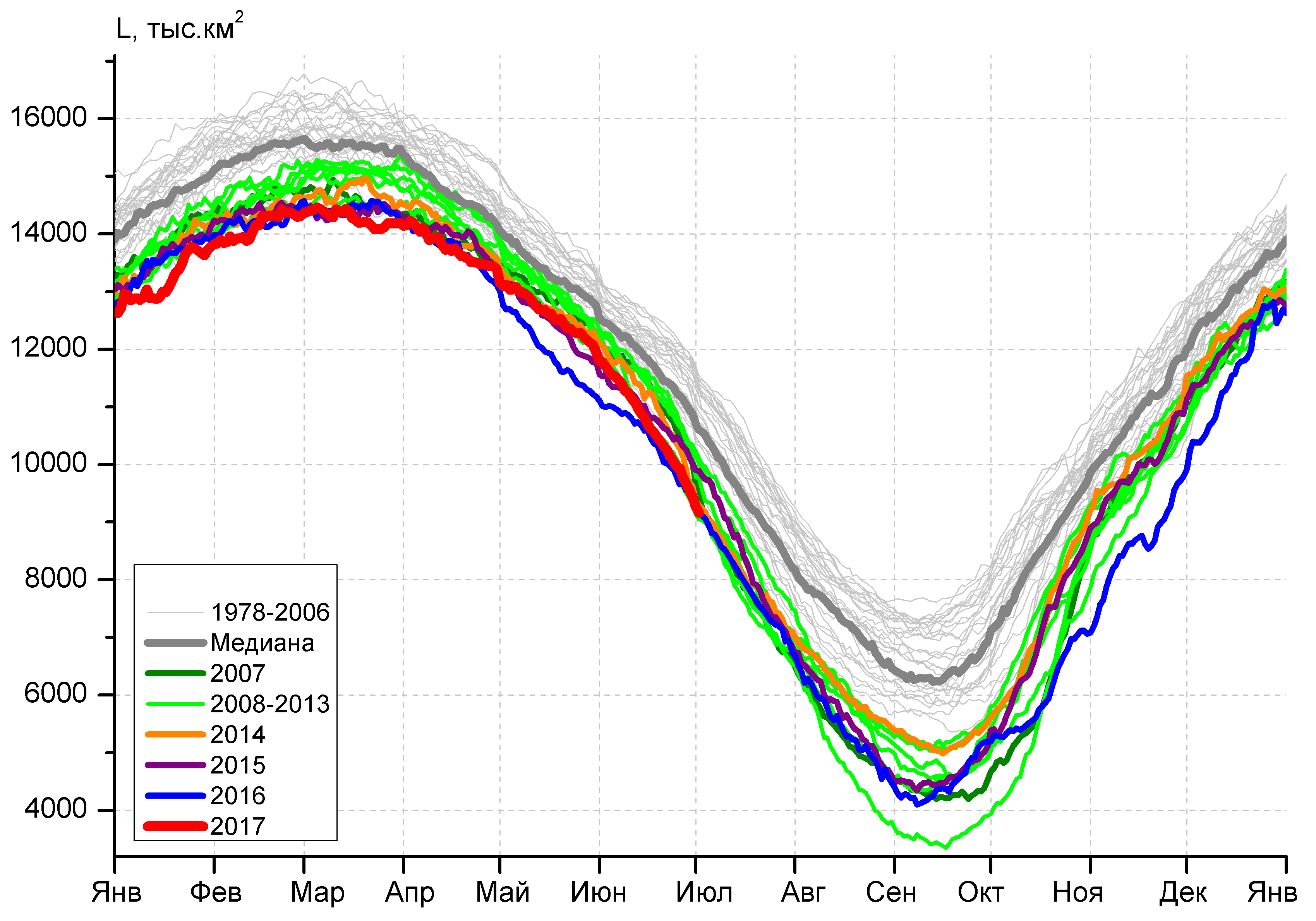 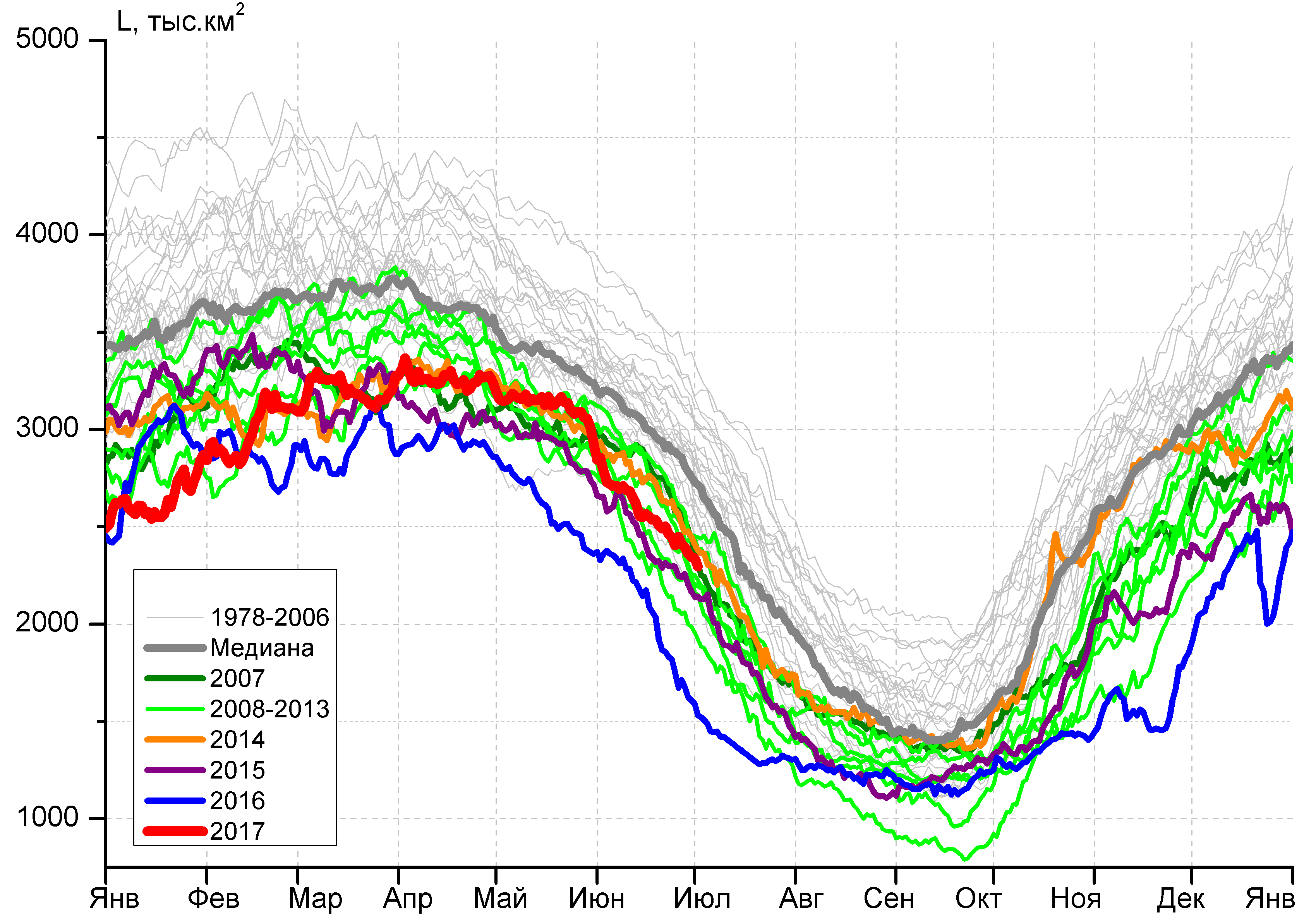 а)б)б)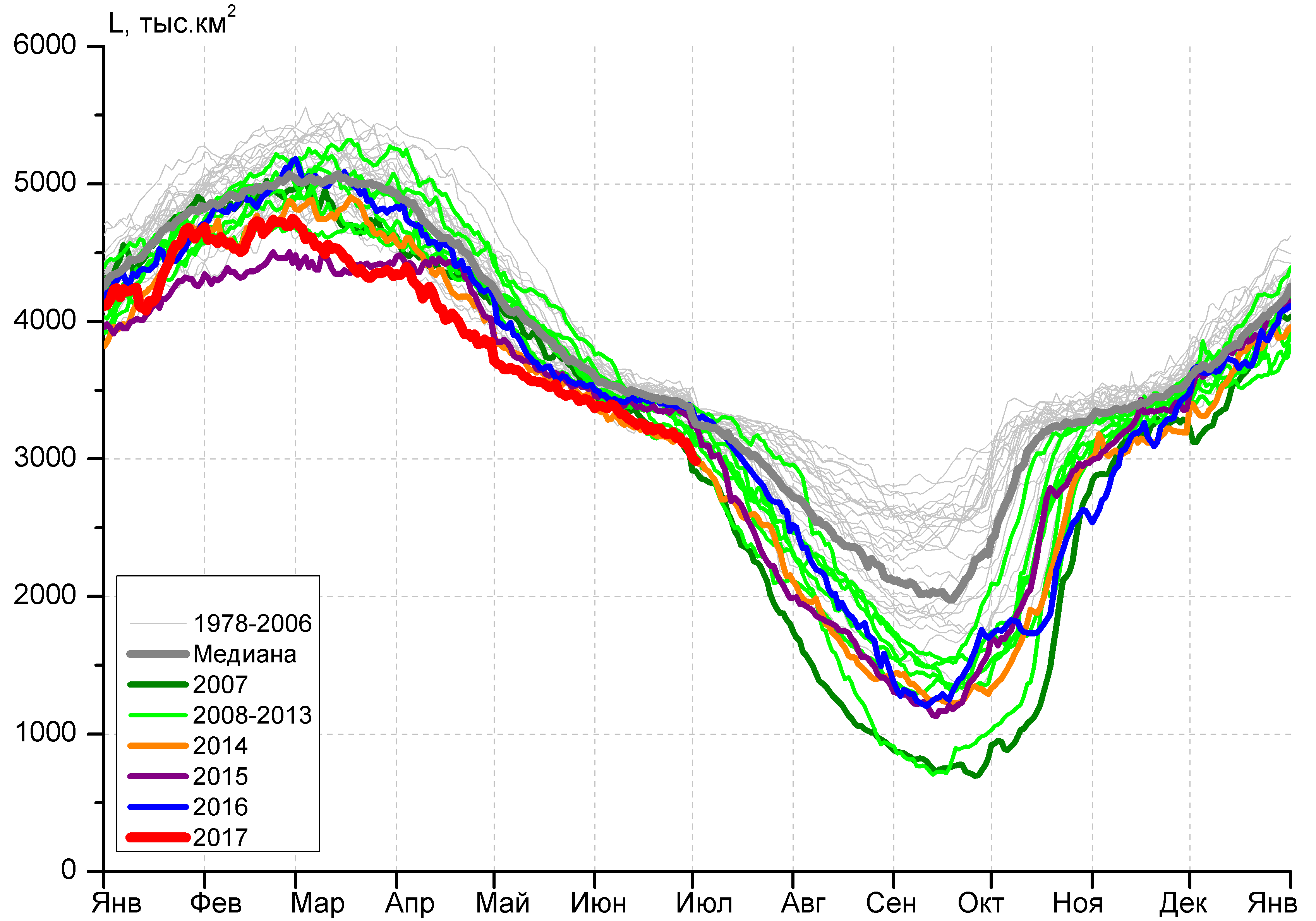 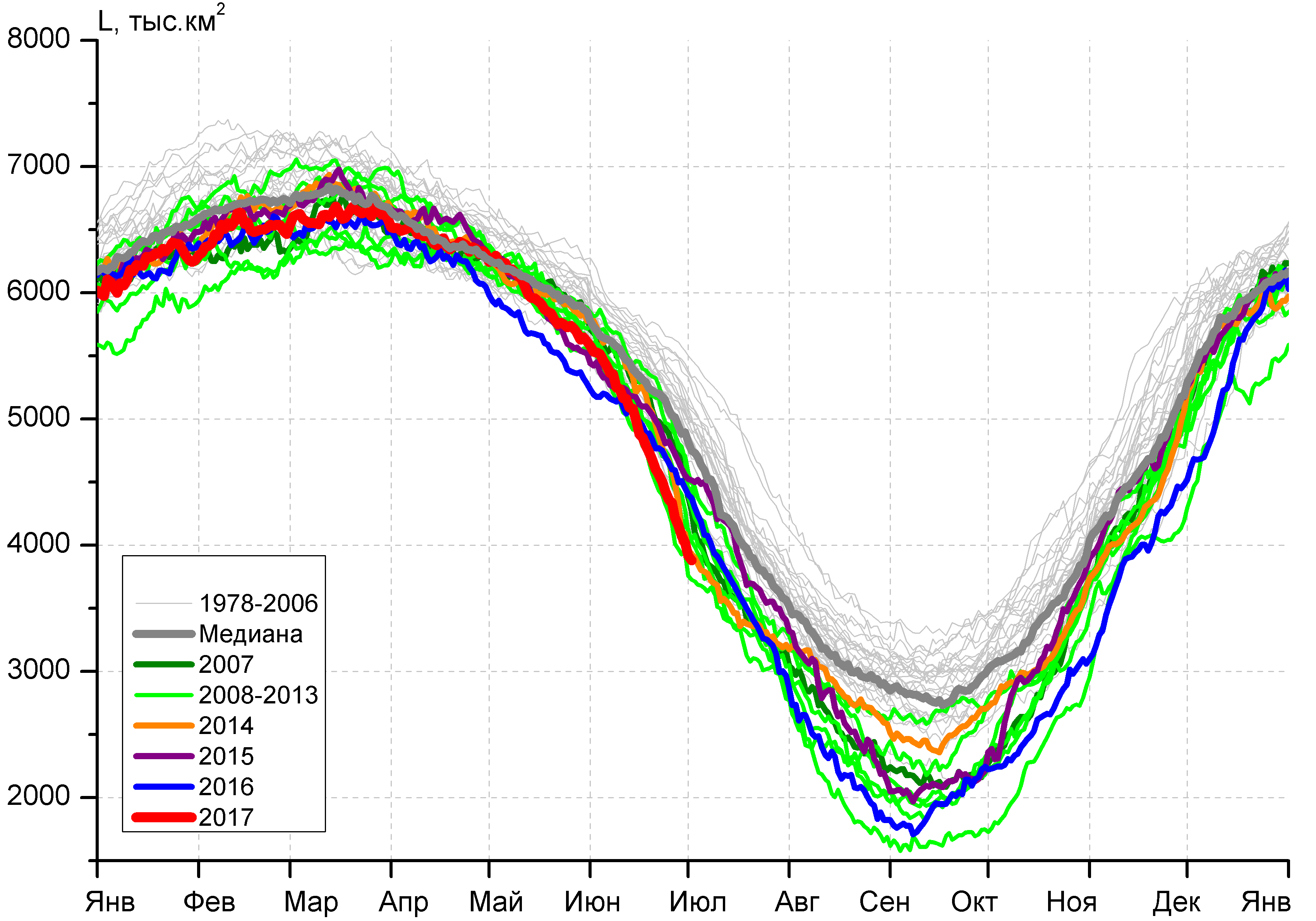 в)г)г)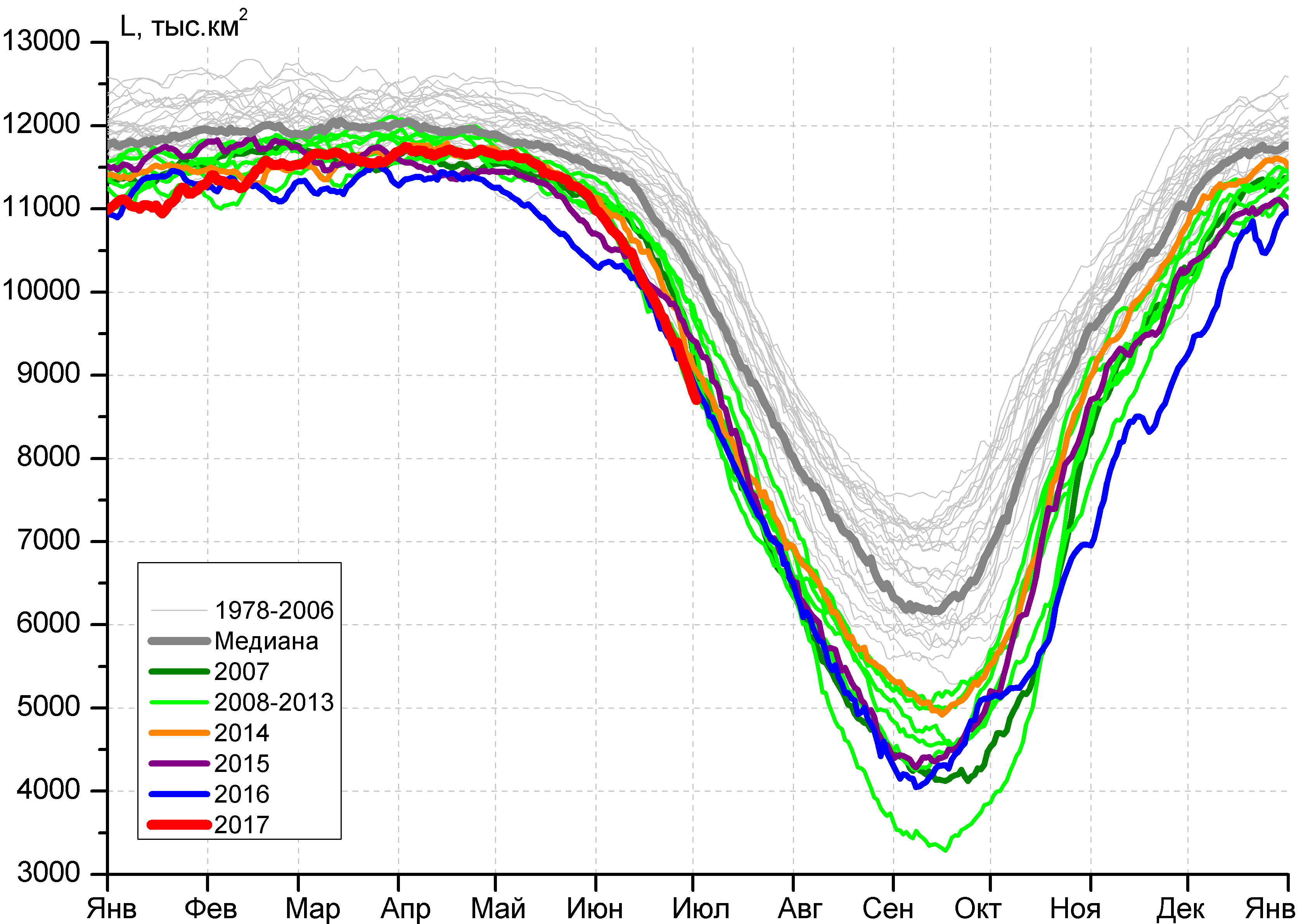 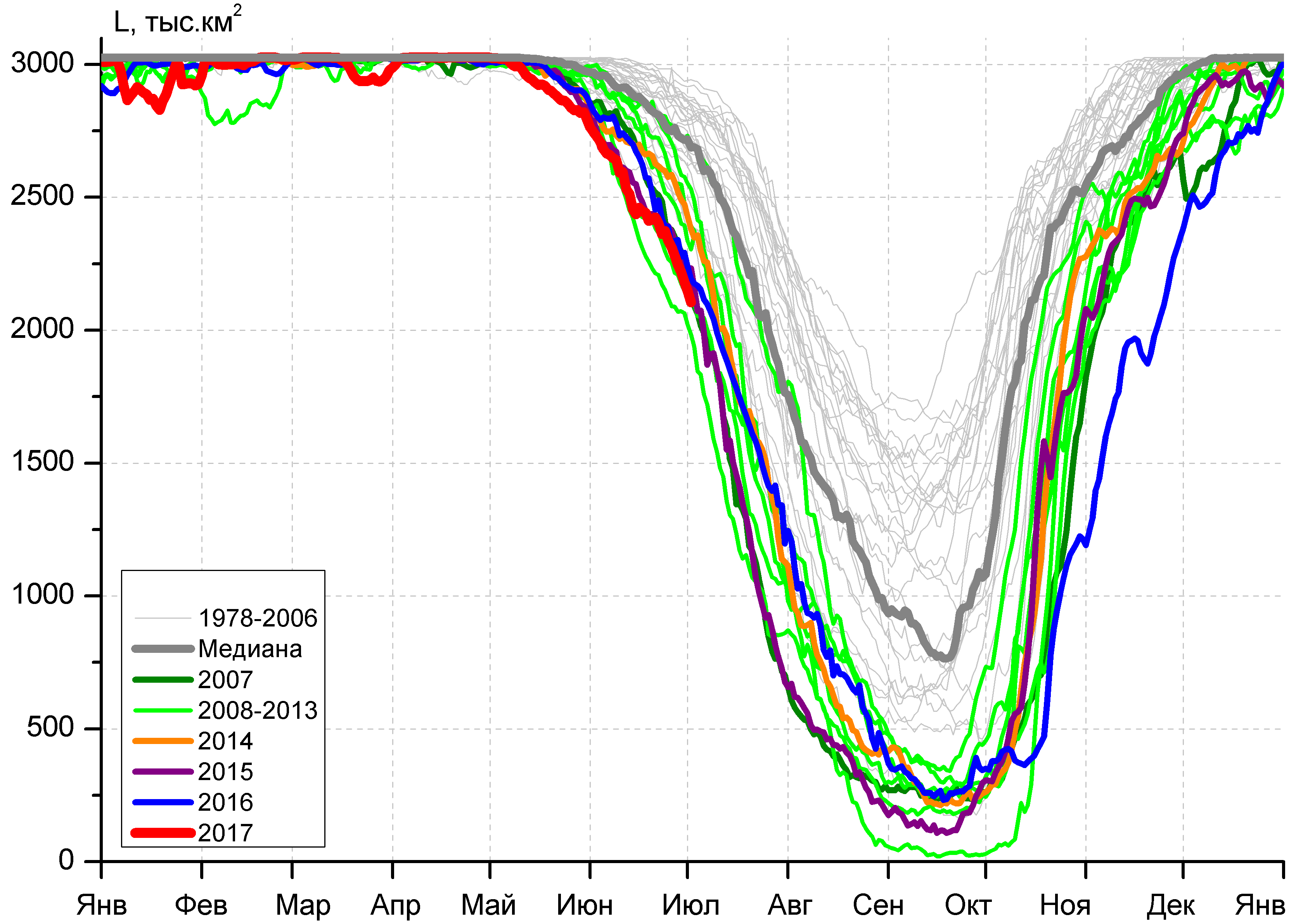 д)д)е)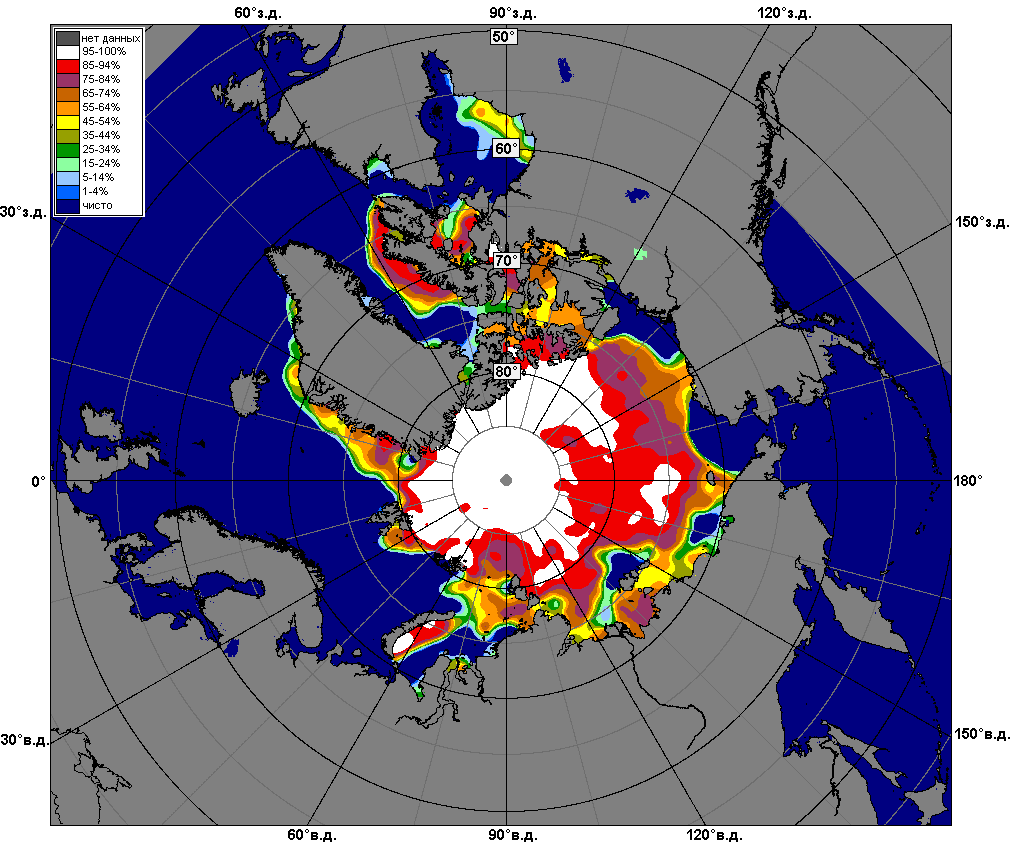 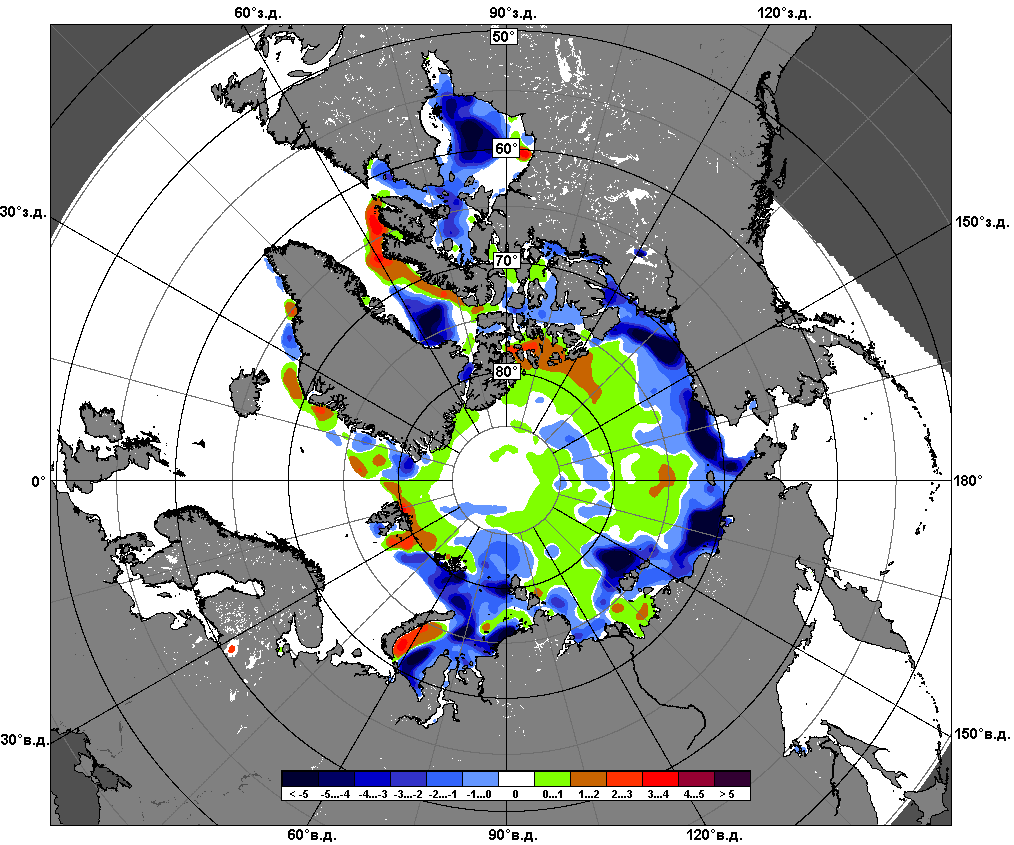 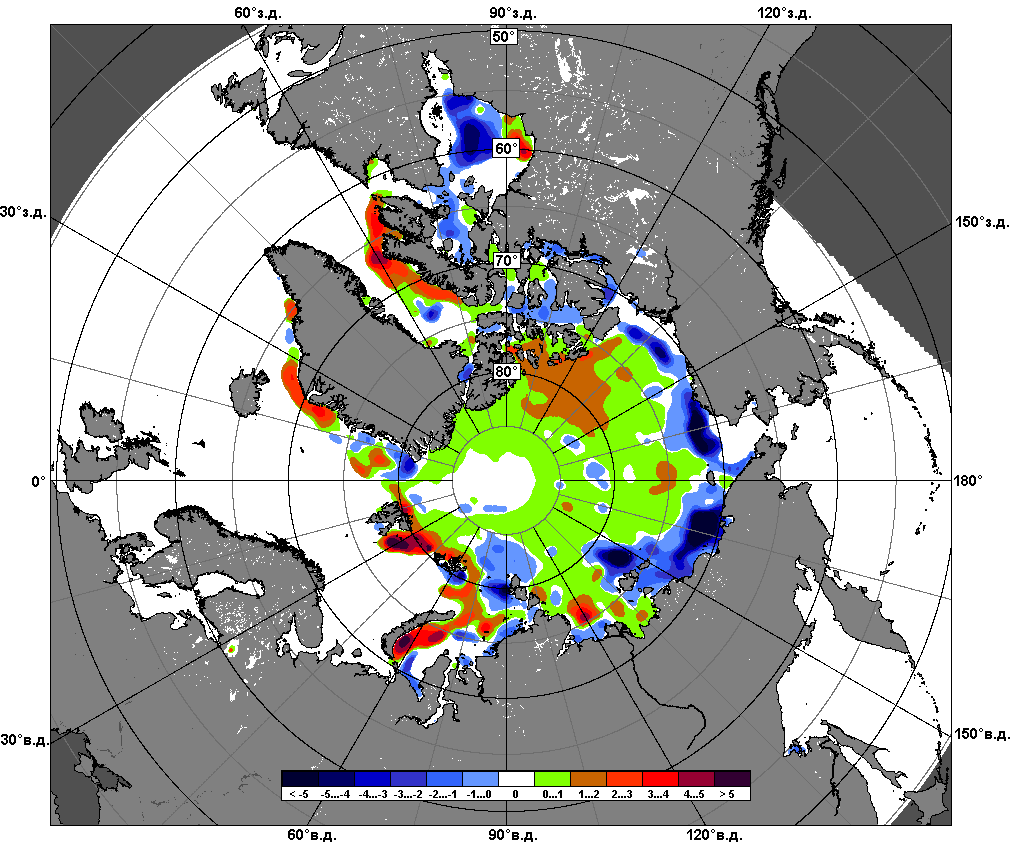 26.06 – 02.07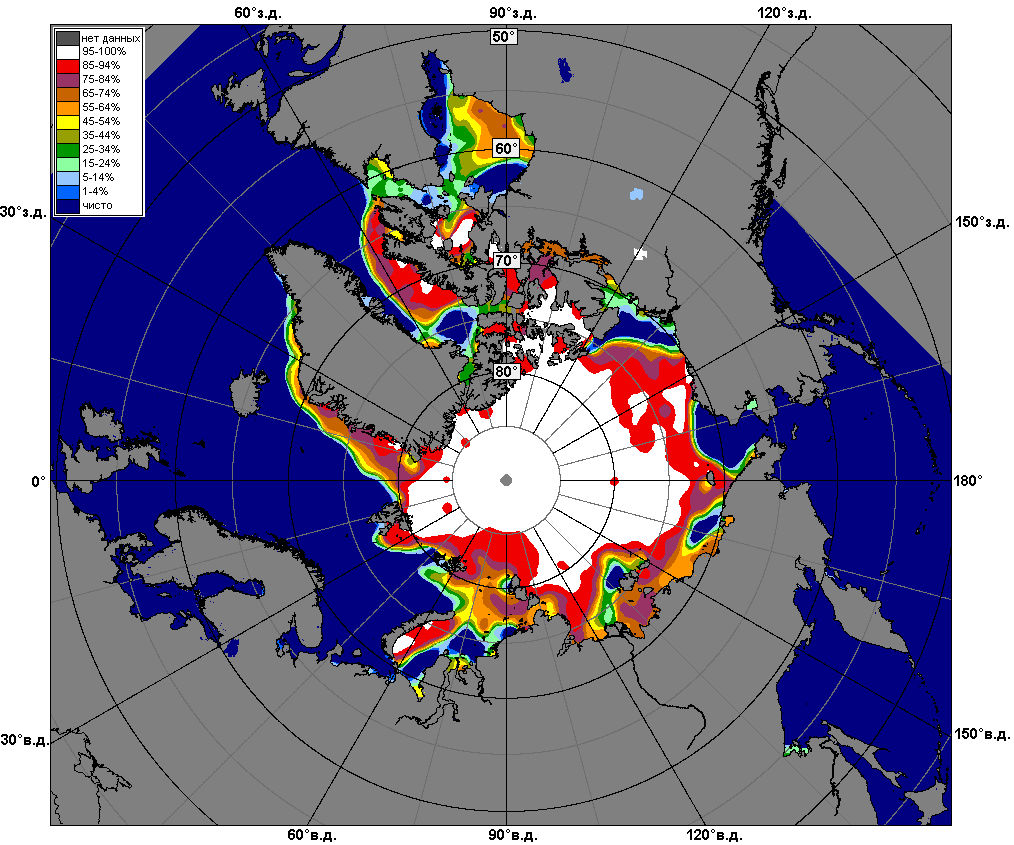 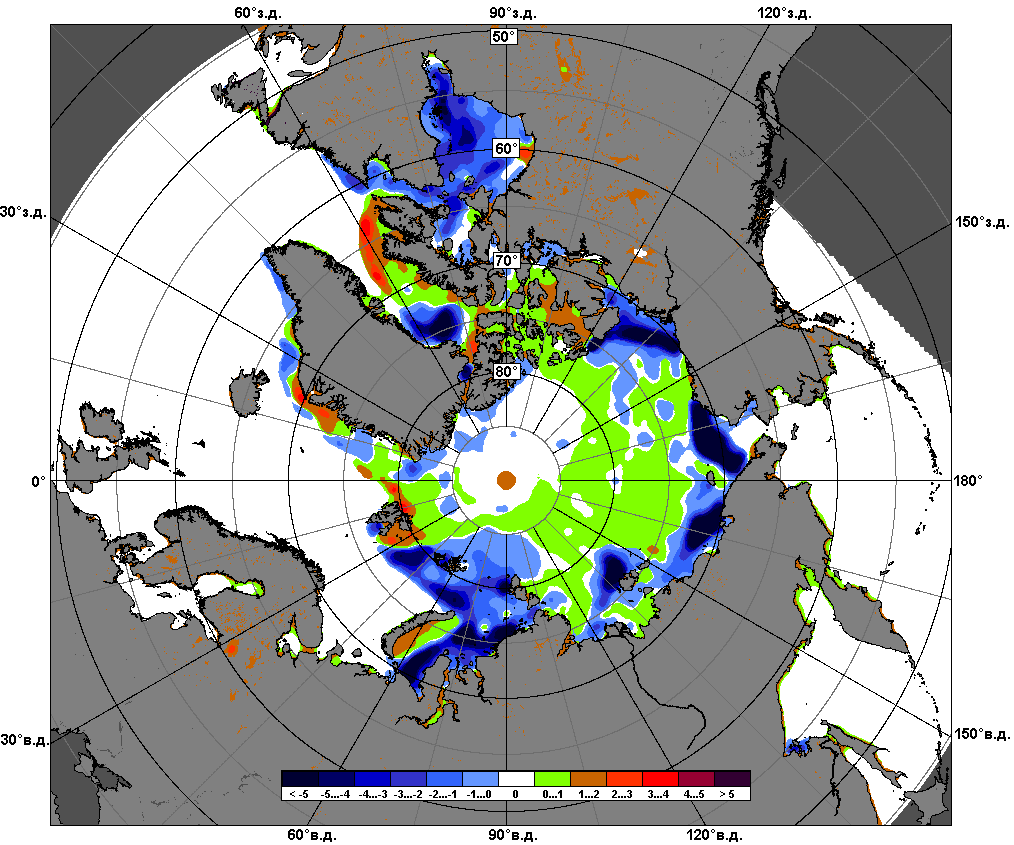 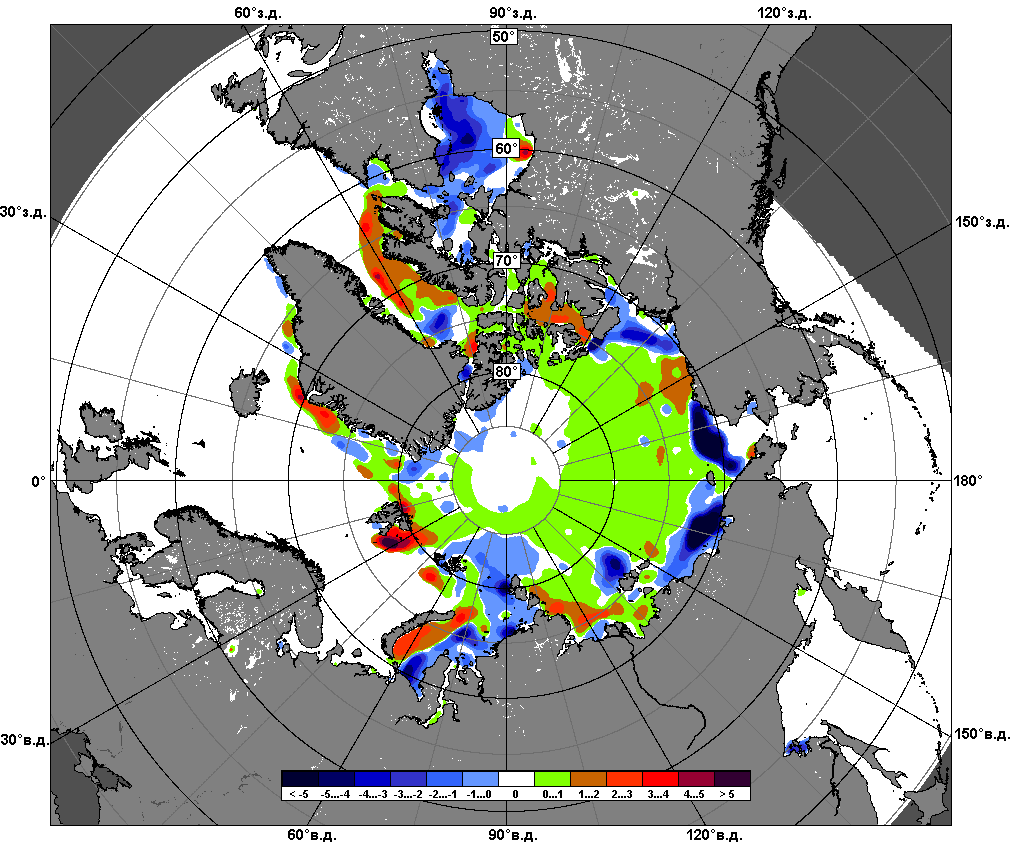 03.06 – 02.07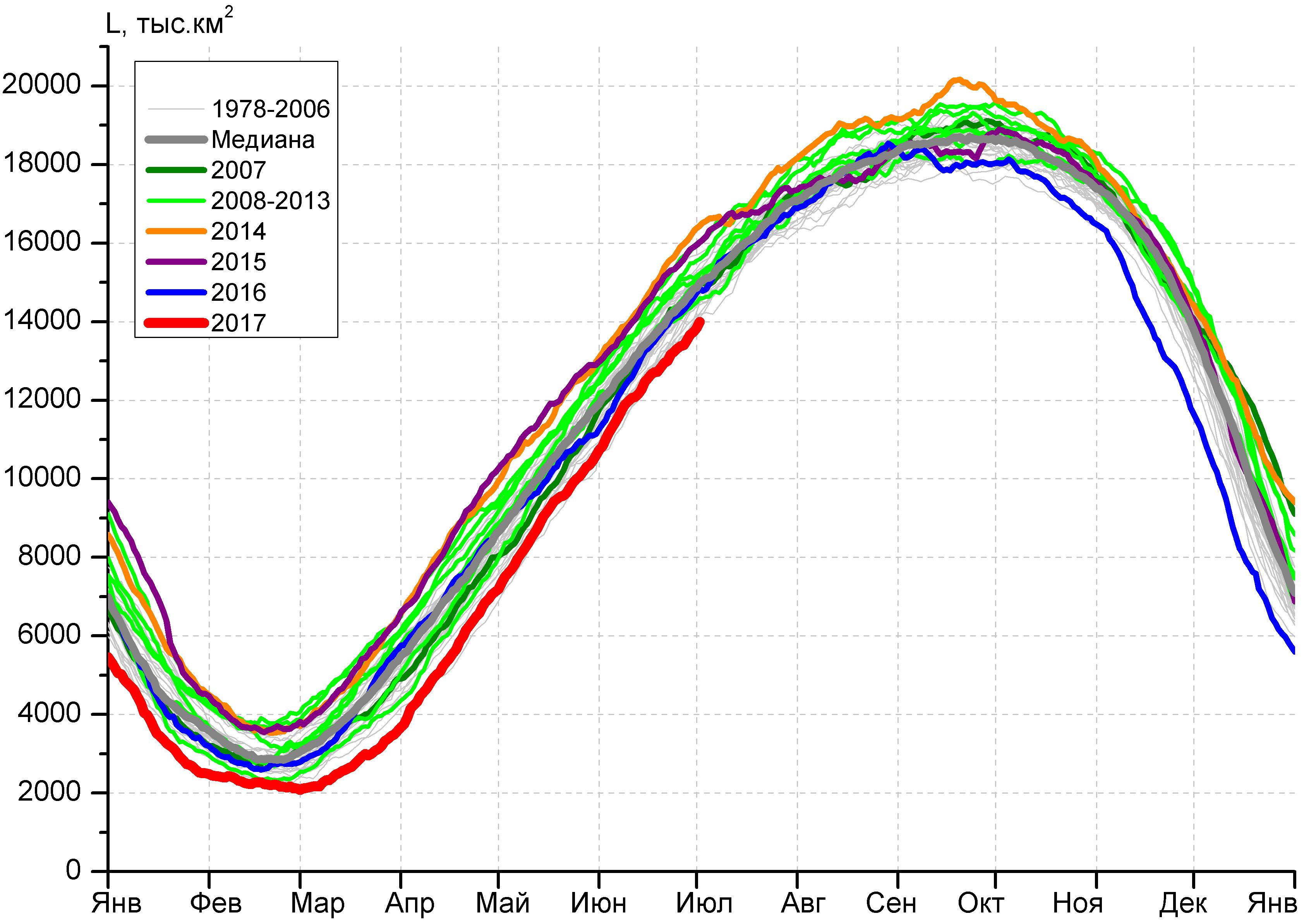 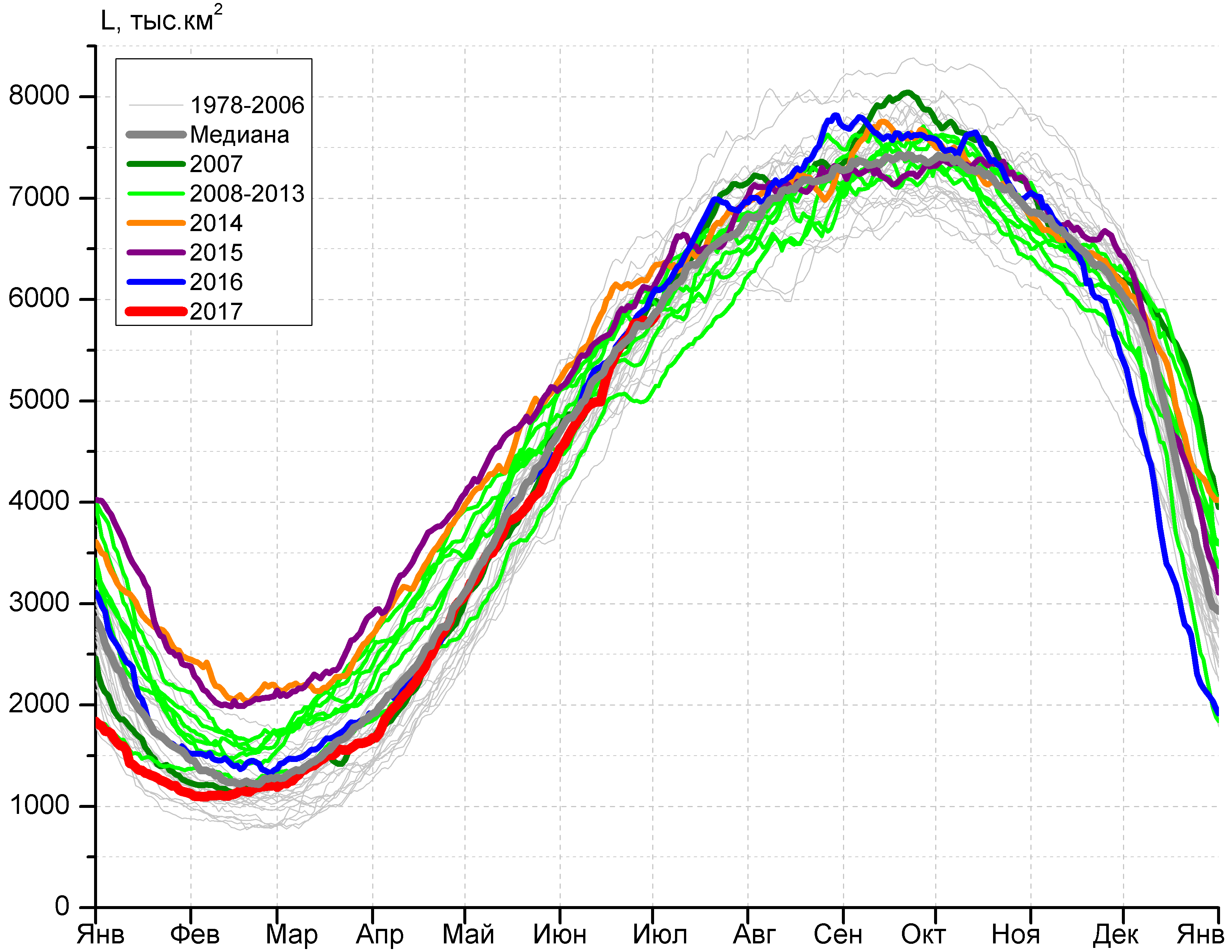 а)б)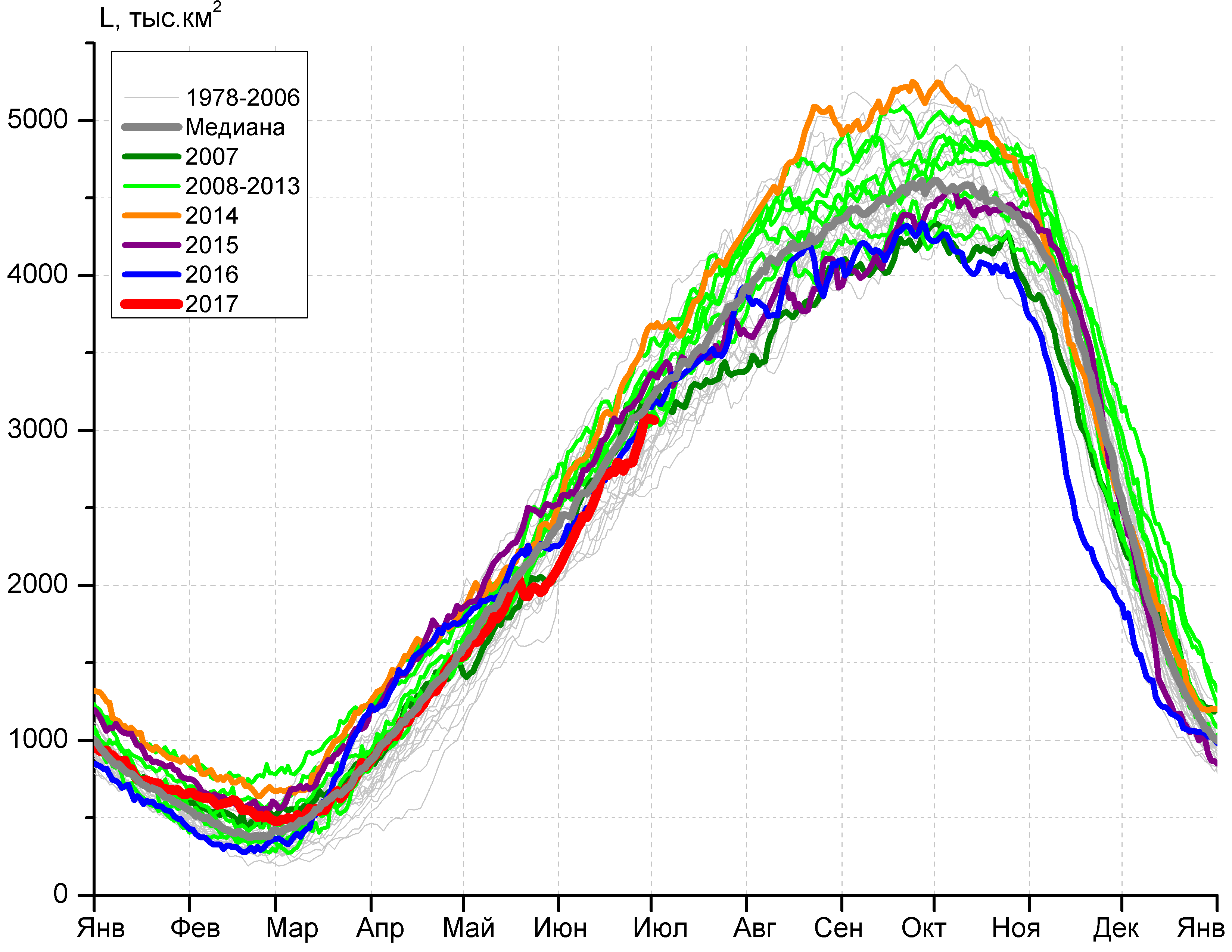 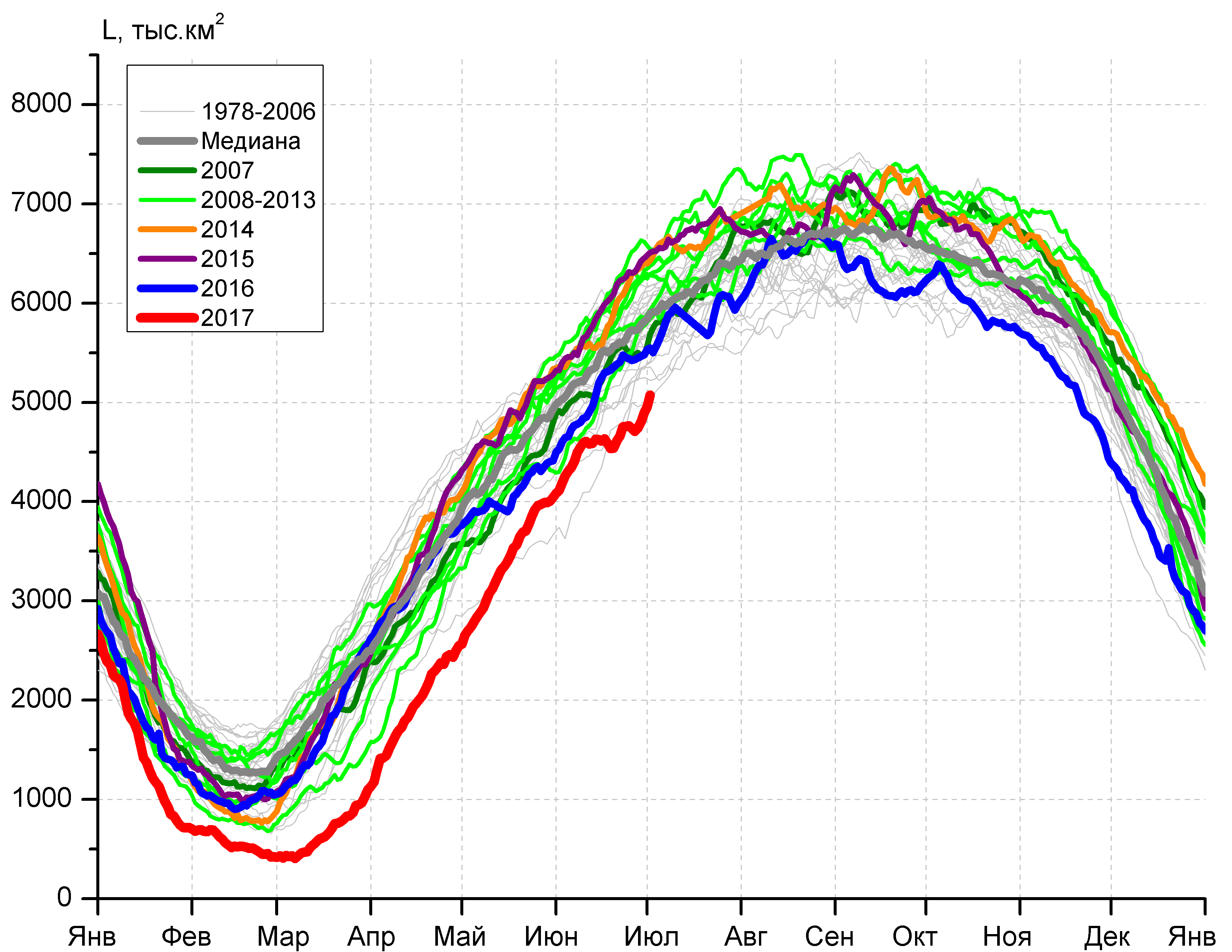 в)г)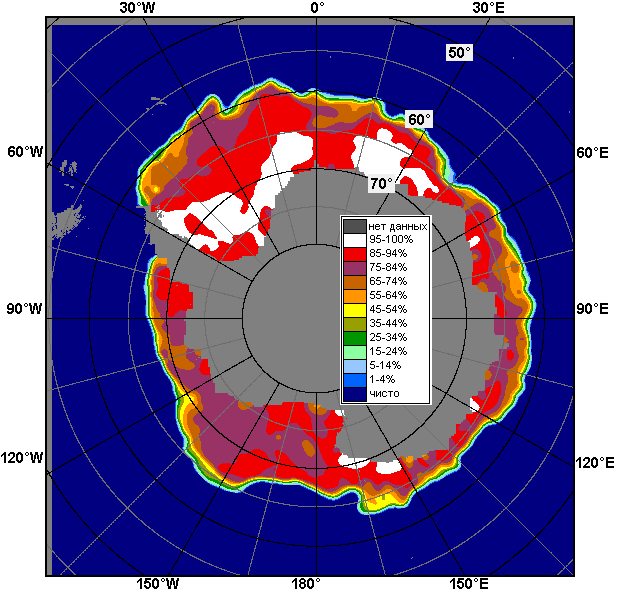 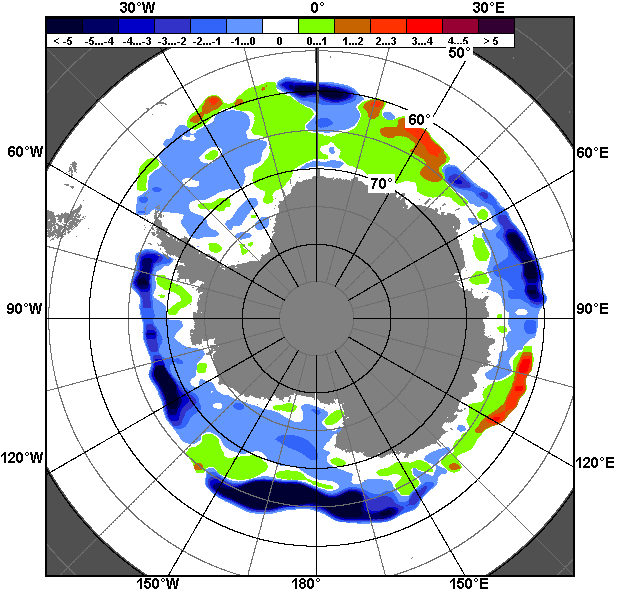 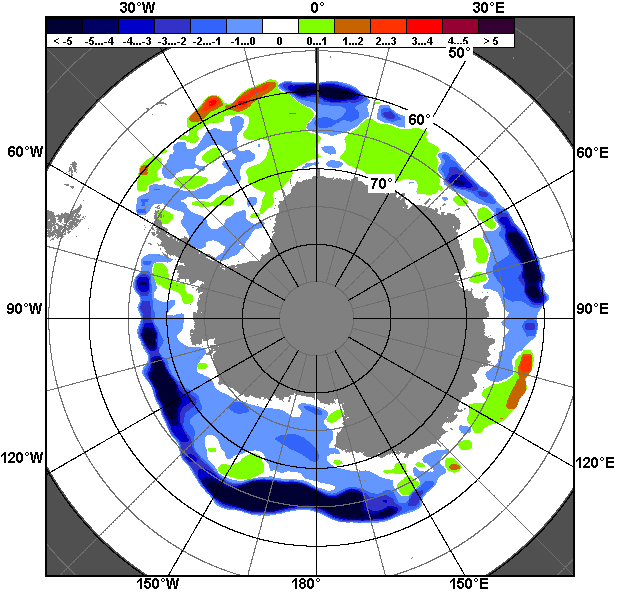 26.06 – 02.0726.06 – 02.0726.06 – 02.07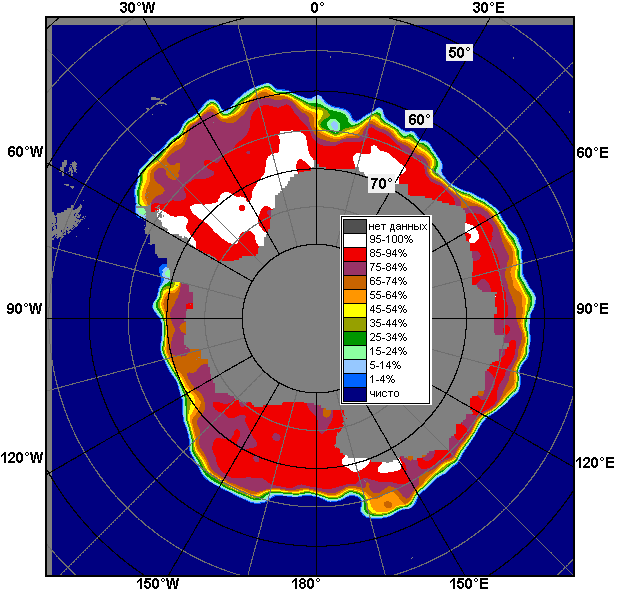 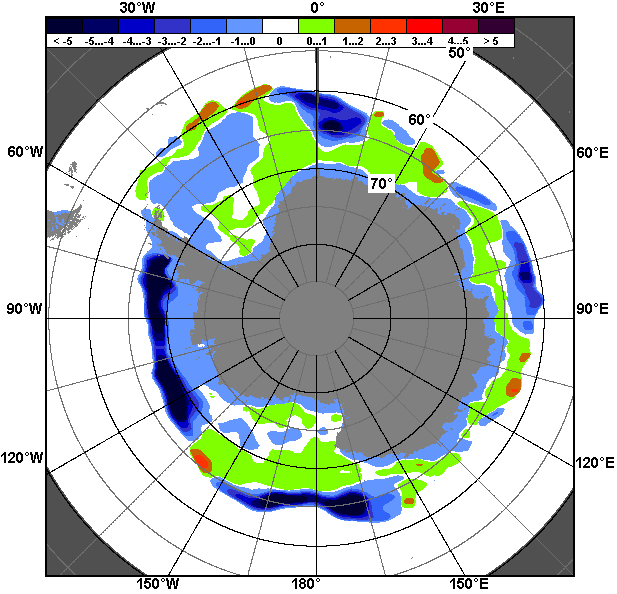 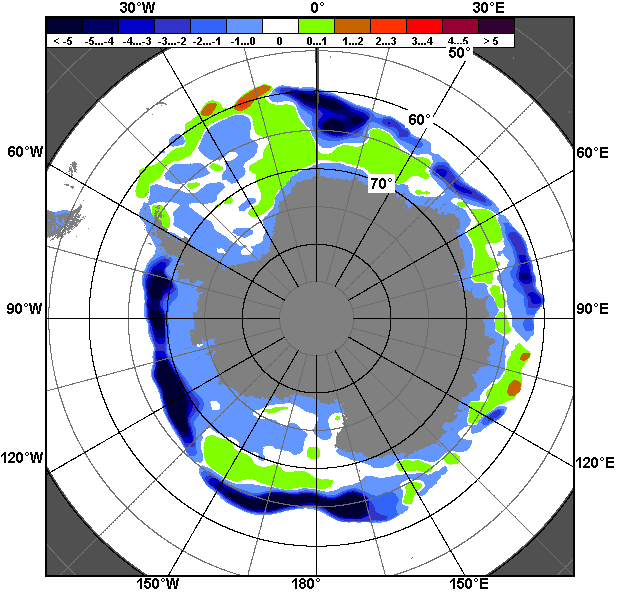 03.06 – 02.0703.06 – 02.0703.06 – 02.07РегионЮжный ОкеанАтлантический секторИндоокеанский сектор Тихоокеанский секторРазность617.2193.8238.9184.6тыс.кв.км/сут.88.227.734.126.4МесяцS, тыс. км2Аномалии, тыс км2/%Аномалии, тыс км2/%Аномалии, тыс км2/%Аномалии, тыс км2/%Аномалии, тыс км2/%Аномалии, тыс км2/%Аномалии, тыс км2/%МесяцS, тыс. км22012 г2013 г2014 г2015 г2016 г2007-2017гг1978-2017гг03.06-02.0712597.1-1044.9-1747.1-2292.8-2060.6-736.0-1343.1-997.703.06-02.0712597.1-7.7-12.2-15.4-14.1-5.5-9.6-7.326.06-02.0713649.5-1180.8-1755.0-2523.3-2141.3-867.7-1380.1-1060.226.06-02.0713649.5-8.0-11.4-15.6-13.6-6.0-9.2-7.2МесяцS, тыс. км2Аномалии, тыс км2/%Аномалии, тыс км2/%Аномалии, тыс км2/%Аномалии, тыс км2/%Аномалии, тыс км2/%Аномалии, тыс км2/%Аномалии, тыс км2/%МесяцS, тыс. км22012 г2013 г2014 г2015 г2016 г2007-2017гг1978-2017гг03.06-02.075302.4-258.676.4-599.0-420.6-132.2-144.8-61.503.06-02.075302.4-4.71.5-10.2-7.3-2.4-2.7-1.126.06-02.075791.5-0.1309.0-441.6-308.2-160.7-30.7-19.026.06-02.075791.50.05.6-7.1-5.1-2.7-0.5-0.3МесяцS, тыс. км2Аномалии, тыс км2/%Аномалии, тыс км2/%Аномалии, тыс км2/%Аномалии, тыс км2/%Аномалии, тыс км2/%Аномалии, тыс км2/%Аномалии, тыс км2/%МесяцS, тыс. км22012 г2013 г2014 г2015 г2016 г2007-2017гг1978-2017гг03.06-02.072676.5-281.2-434.7-466.7-290.9-61.2-251.1-135.503.06-02.072676.5-9.5-14.0-14.8-9.8-2.2-8.6-4.826.06-02.073012.5-298.8-335.5-566.2-270.5-77.8-236.4-105.026.06-02.073012.5-9.0-10.0-15.8-8.2-2.5-7.3-3.4МесяцS, тыс. км2Аномалии, тыс км2/%Аномалии, тыс км2/%Аномалии, тыс км2/%Аномалии, тыс км2/%Аномалии, тыс км2/%Аномалии, тыс км2/%Аномалии, тыс км2/%МесяцS, тыс. км22012 г2013 г2014 г2015 г2016 г2007-2017гг1978-2017гг03.06-02.074618.3-505.2-1388.8-1227.1-1349.0-542.6-947.1-800.603.06-02.074618.3-9.9-23.1-21.0-22.6-10.5-17.0-14.826.06-02.074845.5-881.9-1728.4-1515.5-1562.0-629.3-1112.9-936.126.06-02.074845.5-15.4-26.3-23.8-24.4-11.5-18.7-16.2МесяцМинимальное знач.Максимальное знач.Среднее знач.Медиана26.06-02.0713372.526.06.201716436.302.07.201414709.614688.2МесяцМинимальное знач.Максимальное знач.Среднее знач.Медиана26.06-02.074985.427.06.20116677.202.07.20035810.55784.5МесяцМинимальное знач.Максимальное знач.Среднее знач.Медиана26.06-02.072572.428.06.19913677.701.07.20143117.53121.6МесяцМинимальное знач.Максимальное знач.Среднее знач.Медиана26.06-02.074708.427.06.20176634.229.06.20135781.65784.1РегионS, тыс. км2Аномалии, тыс км2/%Аномалии, тыс км2/%Аномалии, тыс км2/%Аномалии, тыс км2/%Аномалии, тыс км2/%Аномалии, тыс км2/%Аномалии, тыс км2/%1978-2017гг1978-2017гг1978-2017гг1978-2017ггРегионS, тыс. км22012 г2013 г2014 г2015 г2016 г2007-2017гг1978-2017ггМинимум датаМаксимум датаСреднееМедианаСев. полярная область9546.6-43.9-698.2-203.0-587.160.1-326.0-1282.08956.402.07.201012131.826.06.197910828.610914.5Сев. полярная область9546.6-0.5-6.8-2.1-5.80.6-3.3-11.88956.402.07.201012131.826.06.197910828.610914.5Сектор 45°W-95°E2370.9364.472.9-95.8171.4739.4110.9-334.41530.902.07.20163508.026.06.19812705.32748.0Сектор 45°W-95°E2370.918.23.2-3.97.845.34.9-12.41530.902.07.20163508.026.06.19812705.32748.0Гренландское море599.5-101.847.6113.5-1.2236.448.6-23.0343.902.07.2016858.126.06.1981622.6631.4Гренландское море599.5-14.58.623.3-0.265.18.8-3.7343.902.07.2016858.126.06.1981622.6631.4Баренцево море164.1105.8131.89.2-24.8133.624.8-186.715.002.07.2016815.226.06.1979350.7334.9Баренцево море164.1181.5408.15.9-13.1438.617.8-53.215.002.07.2016815.226.06.1979350.7334.9Карское море570.4355.7-88.5-195.5154.3276.827.9-130.9179.102.07.2012839.226.06.1981701.3759.3Карское море570.4165.6-13.4-25.537.194.35.1-18.7179.102.07.2012839.226.06.1981701.3759.3Сектор 95°E-170°W3089.0-238.1-138.97.0-223.1-276.2-127.6-237.62907.502.07.20073561.727.06.19943326.63355.7Сектор 95°E-170°W3089.0-7.2-4.30.2-6.7-8.2-4.0-7.12907.502.07.20073561.727.06.19943326.63355.7Море Лаптевых628.520.6128.1136.6-11.0-43.951.87.3465.202.07.2014674.326.06.1996621.2638.7Море Лаптевых628.53.425.627.8-1.7-6.59.01.2465.202.07.2014674.326.06.1996621.2638.7Восточно-Сибирское море760.3-114.2-154.7-77.4-148.9-143.9-110.0-126.9695.802.07.1990915.126.06.1988887.1902.3Восточно-Сибирское море760.3-13.1-16.9-9.2-16.4-15.9-12.6-14.3695.802.07.1990915.126.06.1988887.1902.3Чукотское море254.4-223.7-176.9-141.5-70.4-160.4-124.2-180.6238.002.07.2017579.027.06.1985435.0437.2Чукотское море254.4-46.8-41.0-35.7-21.7-38.7-32.8-41.5238.002.07.2017579.027.06.1985435.0437.2Берингово море14.1-11.3-8.4-15.7-10.9-7.8-7.4-20.60.001.07.198788.426.06.199634.738.2Берингово море14.1-44.5-37.4-52.7-43.6-35.5-34.4-59.30.001.07.198788.426.06.199634.738.2Сектор 170°W-45°W4086.7-170.2-632.2-114.2-535.5-403.1-309.3-710.13721.102.07.20105643.526.06.19834796.74875.5Сектор 170°W-45°W4086.7-4.0-13.4-2.7-11.6-9.0-7.0-14.83721.102.07.20105643.526.06.19834796.74875.5Море Бофорта294.813.7-180.5-63.5-102.9-18.4-57.3-119.8130.830.06.1998486.626.06.1980414.6447.2Море Бофорта294.84.9-38.0-17.7-25.9-5.9-16.3-28.9130.830.06.1998486.626.06.1980414.6447.2Гудзонов залив217.6-155.5-209.2-82.6-264.4-247.5-168.8-272.843.101.07.2001820.927.06.1992490.3524.1Гудзонов залив217.6-41.7-49.0-27.5-54.9-53.2-43.7-55.643.101.07.2001820.927.06.1992490.3524.1Море Лабрадор14.80.1-37.6-10.5-3.2-15.4-6.4-22.01.101.07.2001175.926.06.199136.821.6Море Лабрадор14.80.5-71.8-41.6-17.7-51.0-30.1-59.81.101.07.2001175.926.06.199136.821.6Дейвисов пролив253.372.48.6134.2-21.3-1.143.35.884.802.07.2014406.129.06.1984247.6249.4Дейвисов пролив253.340.03.5112.6-7.8-0.420.62.384.802.07.2014406.129.06.1984247.6249.4Канадский архипелаг968.7-2.1-90.6-2.3-49.6-96.6-27.1-85.1870.002.07.20101185.227.06.19791053.91062.7Канадский архипелаг968.7-0.2-8.5-0.2-4.9-9.1-2.7-8.1870.002.07.20101185.227.06.19791053.91062.7РегионS, тыс. км2Аномалии, тыс км2/%Аномалии, тыс км2/%Аномалии, тыс км2/%Аномалии, тыс км2/%Аномалии, тыс км2/%Аномалии, тыс км2/%Аномалии, тыс км2/%1978-2017гг1978-2017гг1978-2017гг1978-2017ггРегионS, тыс. км22012 г2013 г2014 г2015 г2016 г2007-2017гг1978-2017ггМинимум датаМаксимум датаСреднееМедианаСев. полярная область10568.2-150.5-753.8-359.3-229.1260.8-277.5-1015.98956.402.07.201013086.303.06.198111584.111715.2Сев. полярная область10568.2-1.4-6.7-3.3-2.12.5-2.6-8.88956.402.07.201013086.303.06.198111584.111715.2Сектор 45°W-95°E2547.1239.1-64.5-147.6142.7527.221.5-378.21530.902.07.20163831.803.06.19812925.42953.5Сектор 45°W-95°E2547.110.4-2.5-5.55.926.10.9-12.91530.902.07.20163831.803.06.19812925.42953.5Гренландское море624.9-101.8-18.636.9-8.1170.18.9-47.9343.902.07.2016882.318.06.1981672.8677.0Гренландское море624.9-14.0-2.96.3-1.337.41.5-7.1343.902.07.2016882.318.06.1981672.8677.0Баренцево море242.4134.1101.918.620.5172.726.0-211.115.002.07.20161060.111.06.1979453.5424.8Баренцево море242.4123.972.58.39.3247.812.0-46.615.002.07.20161060.111.06.1979453.5424.8Карское море646.9223.5-111.9-167.4106.3123.9-10.6-113.8179.102.07.2012839.203.06.1979760.7813.6Карское море646.952.8-14.7-20.619.723.7-1.6-15.0179.102.07.2012839.203.06.1979760.7813.6Сектор 95°E-170°W3233.7-229.3-164.434.8-136.0-178.1-104.6-193.72907.502.07.20073760.803.06.20123427.33448.8Сектор 95°E-170°W3233.7-6.6-4.81.1-4.0-5.2-3.1-5.72907.502.07.20073760.803.06.20123427.33448.8Море Лаптевых643.129.075.8104.9-5.8-26.337.15.6465.202.07.2014674.303.06.1979637.5654.3Море Лаптевых643.14.713.419.5-0.9-3.96.10.9465.202.07.2014674.303.06.1979637.5654.3Восточно-Сибирское море825.0-67.7-89.5-16.5-88.2-85.8-65.6-73.2695.802.07.1990915.103.06.1979898.1913.2Восточно-Сибирское море825.0-7.6-9.8-2.0-9.7-9.4-7.4-8.1695.802.07.1990915.103.06.1979898.1913.2Чукотское море333.0-187.5-175.2-119.8-55.7-128.5-112.2-156.7238.002.07.2017597.303.06.1985489.8497.6Чукотское море333.0-36.0-34.5-26.5-14.3-27.8-25.2-32.0238.002.07.2017597.303.06.1985489.8497.6Берингово море16.5-103.3-48.9-27.9-1.7-5.1-24.0-43.00.001.07.1987369.503.06.201259.652.6Берингово море16.5-86.2-74.7-62.8-9.4-23.7-59.2-72.20.001.07.1987369.503.06.201259.652.6Сектор 170°W-45°W4787.4-160.4-524.8-246.5-235.8-88.3-194.5-444.03721.102.07.20106184.903.06.19845231.45303.3Сектор 170°W-45°W4787.4-3.2-9.9-4.9-4.7-1.8-3.9-8.53721.102.07.20106184.903.06.19845231.45303.3Море Бофорта350.50.3-133.5-89.7-56.429.0-51.9-88.5130.830.06.1998486.603.06.1980439.0467.2Море Бофорта350.50.1-27.6-20.4-13.99.0-12.9-20.2130.830.06.1998486.603.06.1980439.0467.2Гудзонов залив513.0-104.2-140.3-96.4-84.9-117.0-88.2-141.443.101.07.2001839.003.06.1991654.4704.1Гудзонов залив513.0-16.9-21.5-15.8-14.2-18.6-14.7-21.643.101.07.2001839.003.06.1991654.4704.1Море Лабрадор41.3-1.2-33.4-42.6-8.9-28.1-12.5-28.31.101.07.2001269.403.06.198469.661.1Море Лабрадор41.3-2.9-44.7-50.8-17.7-40.5-23.2-40.71.101.07.2001269.403.06.198469.661.1Дейвисов пролив305.056.67.056.1-19.732.333.511.784.802.07.2014464.603.06.1984293.3295.9Дейвисов пролив305.022.82.322.5-6.111.812.34.084.802.07.2014464.603.06.1984293.3295.9Канадский архипелаг1090.915.1-23.115.7-21.5-27.39.4-22.5870.002.07.20101190.103.06.19791113.41135.8Канадский архипелаг1090.91.4-2.11.5-1.9-2.40.9-2.0870.002.07.20101190.103.06.19791113.41135.8РегионS, тыс. км2Аномалии, тыс км2/%Аномалии, тыс км2/%Аномалии, тыс км2/%Аномалии, тыс км2/%Аномалии, тыс км2/%Аномалии, тыс км2/%Аномалии, тыс км2/%1978-2017гг1978-2017гг1978-2017гг1978-2017ггРегионS, тыс. км22012 г2013 г2014 г2015 г2016 г2007-2017гг1978-2017ггМинимум датаМаксимум датаСреднееМедианаЮжный Океан13649.5-1180.8-1755.0-2523.3-2141.3-867.7-1380.1-1060.213372.526.06.201716436.302.07.201414709.614688.2Южный Океан13649.5-8.0-11.4-15.6-13.6-6.0-9.2-7.213372.526.06.201716436.302.07.201414709.614688.2Атлантический сектор5791.5-0.1309.0-441.6-308.2-160.7-30.7-19.04985.427.06.20116677.202.07.20035810.55784.5Атлантический сектор5791.50.05.6-7.1-5.1-2.7-0.5-0.34985.427.06.20116677.202.07.20035810.55784.5Западная часть моря Уэдделла2347.147.7135.015.7-37.710.844.18.11997.326.06.19992714.326.06.19912339.02345.6Западная часть моря Уэдделла2347.12.16.10.7-1.60.51.90.31997.326.06.19992714.326.06.19912339.02345.6Восточная часть моря Уэдделла3444.4-47.8174.0-457.2-270.5-171.4-74.8-27.12807.326.06.19834341.602.07.20033471.53473.6Восточная часть моря Уэдделла3444.4-1.45.3-11.7-7.3-4.7-2.1-0.82807.326.06.19834341.602.07.20033471.53473.6Индоокеанский сектор3012.5-298.8-335.5-566.2-270.5-77.8-236.4-105.02572.428.06.19913677.701.07.20143117.53121.6Индоокеанский сектор3012.5-9.0-10.0-15.8-8.2-2.5-7.3-3.42572.428.06.19913677.701.07.20143117.53121.6Море Космонавтов645.7-199.8-146.8-203.5-40.7151.3-67.3-3.7360.626.06.19921086.901.07.2010649.4651.5Море Космонавтов645.7-23.6-18.5-24.0-5.930.6-9.4-0.6360.626.06.19921086.901.07.2010649.4651.5Море Содружества919.4-120.5-212.8-123.6-268.8-177.6-200.9-189.5753.426.06.20031413.201.07.20011109.01122.0Море Содружества919.4-11.6-18.8-11.9-22.6-16.2-17.9-17.1753.426.06.20031413.201.07.20011109.01122.0Море Моусона1447.321.424.0-239.128.7-51.330.888.01032.227.06.19871725.402.07.19991359.41351.2Море Моусона1447.31.51.7-14.22.0-3.42.26.51032.227.06.19871725.402.07.19991359.41351.2Тихоокеанский сектор4845.5-881.9-1728.4-1515.5-1562.0-629.3-1112.9-936.14708.427.06.20176634.229.06.20135781.65784.1Тихоокеанский сектор4845.5-15.4-26.3-23.8-24.4-11.5-18.7-16.24708.427.06.20176634.229.06.20135781.65784.1Море Росса4154.5-606.4-1385.3-1343.2-1124.0-672.1-943.9-719.53712.530.06.19805595.629.06.20134874.14895.5Море Росса4154.5-12.7-25.0-24.4-21.3-13.9-18.5-14.83712.530.06.19805595.629.06.20134874.14895.5Море Беллинсгаузена691.0-275.4-343.0-172.3-434.742.8-168.7-216.5356.030.06.19981390.526.06.1991907.5884.0Море Беллинсгаузена691.0-28.5-33.2-20.0-38.66.6-19.6-23.9356.030.06.19981390.526.06.1991907.5884.0РегионS, тыс. км2Аномалии, тыс км2/%Аномалии, тыс км2/%Аномалии, тыс км2/%Аномалии, тыс км2/%Аномалии, тыс км2/%Аномалии, тыс км2/%Аномалии, тыс км2/%1978-2017гг1978-2017гг1978-2017гг1978-2017ггРегионS, тыс. км22012 г2013 г2014 г2015 г2016 г2007-2017гг1978-2017ггМинимум датаМаксимум датаСреднееМедианаЮжный Океан12597.1-1044.9-1747.1-2292.8-2060.6-736.0-1343.1-997.710725.703.06.198016436.302.07.201413594.713625.7Южный Океан12597.1-7.7-12.2-15.4-14.1-5.5-9.6-7.310725.703.06.198016436.302.07.201413594.713625.7Атлантический сектор5302.4-258.676.4-599.0-420.6-132.2-144.8-61.53968.803.06.20026677.202.07.20035363.85371.8Атлантический сектор5302.4-4.71.5-10.2-7.3-2.4-2.7-1.13968.803.06.20026677.202.07.20035363.85371.8Западная часть моря Уэдделла2292.7-17.7103.0-32.2-103.1-95.47.3-6.91854.515.06.19992750.119.06.19912299.62313.4Западная часть моря Уэдделла2292.7-0.84.7-1.4-4.3-4.00.3-0.31854.515.06.19992750.119.06.19912299.62313.4Восточная часть моря Уэдделла3009.7-240.9-26.5-566.8-317.6-36.8-152.1-54.51922.205.06.19874341.602.07.20033064.23079.9Восточная часть моря Уэдделла3009.7-7.4-0.9-15.8-9.5-1.2-4.8-1.81922.205.06.19874341.602.07.20033064.23079.9Индоокеанский сектор2676.5-281.2-434.7-466.7-290.9-61.2-251.1-135.52054.203.06.20043677.701.07.20142812.02798.8Индоокеанский сектор2676.5-9.5-14.0-14.8-9.8-2.2-8.6-4.82054.203.06.20043677.701.07.20142812.02798.8Море Космонавтов510.0-165.3-155.5-150.3-65.7107.9-90.7-26.6180.703.06.19871086.901.07.2010536.5507.4Море Космонавтов510.0-24.5-23.4-22.8-11.426.8-15.1-5.0180.703.06.19871086.901.07.2010536.5507.4Море Содружества905.1-27.0-160.1-5.9-160.1-94.1-116.4-99.5658.703.06.20001413.201.07.20011004.6998.0Море Содружества905.1-2.9-15.0-0.6-15.0-9.4-11.4-9.9658.703.06.20001413.201.07.20011004.6998.0Море Моусона1261.3-88.9-119.1-310.4-67.4-75.0-44.3-9.5889.106.06.19801725.402.07.19991270.91255.8Море Моусона1261.3-6.6-8.6-19.7-5.1-5.6-3.4-0.8889.106.06.19801725.402.07.19991270.91255.8Тихоокеанский сектор4618.3-505.2-1388.8-1227.1-1349.0-542.6-947.1-800.63624.204.06.19806634.229.06.20135418.95445.2Тихоокеанский сектор4618.3-9.9-23.1-21.0-22.6-10.5-17.0-14.83624.204.06.19806634.229.06.20135418.95445.2Море Росса4142.9-181.3-978.2-977.8-854.9-379.8-710.9-487.22718.904.06.19805595.629.06.20134630.14682.9Море Росса4142.9-4.2-19.1-19.1-17.1-8.4-14.6-10.52718.904.06.19805595.629.06.20134630.14682.9Море Беллинсгаузена475.4-323.9-410.6-249.3-493.3-162.8-236.1-313.4228.403.06.20171485.717.06.1991788.7770.2Море Беллинсгаузена475.4-40.5-46.3-34.4-50.9-25.5-33.2-39.7228.403.06.20171485.717.06.1991788.7770.2РегионСев. полярная областьСектор 45°W-95°EГренландское мореБаренцево мореРазность-685.0-108.4-6.6-33.7тыс.кв.км/сут.-97.9-15.5-0.9-4.8РегионКарское мореСектор 95°E-170°WМоре ЛаптевыхВосточно-Сибирское мореРазность-63.0-111.0-18.3-39.5тыс.кв.км/сут.-9.0-15.9-2.6-5.6РегионЧукотское мореБерингово мореСектор 170°W-45°WМоре БофортаРазность-56.5-1.7-465.6-23.5тыс.кв.км/сут.-8.1-0.2-66.5-3.4РегионГудзонов заливМоре ЛабрадорДейвисов проливКанадский архипелагРазность-201.1-0.7-41.5-96.4тыс.кв.км/сут.-28.7-0.1-5.9-13.8РегионЮжный ОкеанАтлантический секторЗападная часть моря УэдделлаВосточная часть моря УэдделлаРазность617.2193.82.0191.7тыс.кв.км/сут.88.227.70.327.4РегионИндоокеанский секторМоре КосмонавтовМоре СодружестваМоре МоусонаРазность238.988.644.0106.2тыс.кв.км/сут.34.112.76.315.2РегионТихоокеанский секторМоре РоссаМоре БеллинсгаузенаРазность184.662.7121.9тыс.кв.км/сут.26.49.017.4